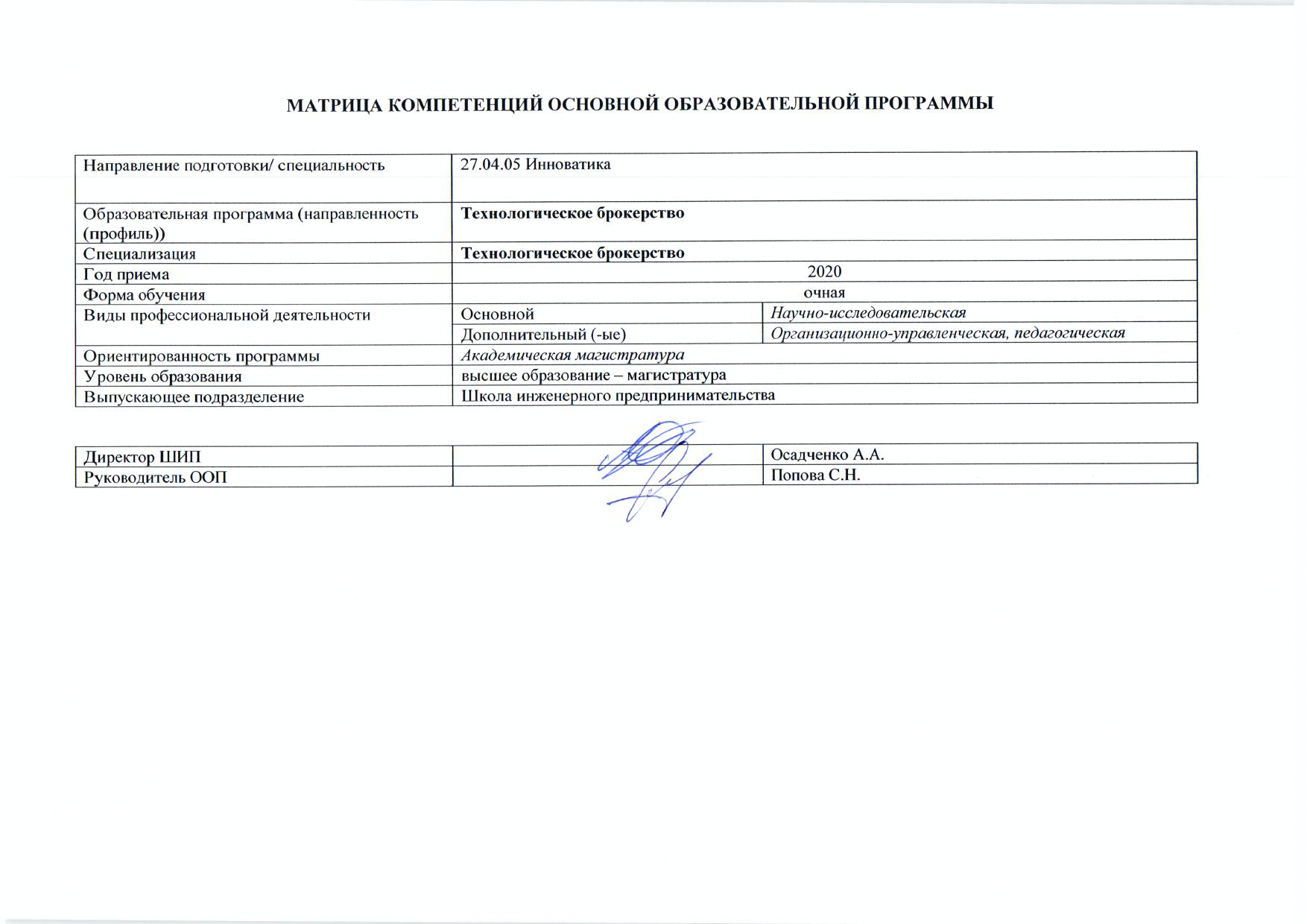 Перечень компетенций ООП (в т.ч. соответствие компетенций ФГОС и СУОС)Составляющие результатов освоения программы (дескрипторы компетенций)Паспорта компетенций (этапы формирования компетенций)Код компетенции ФГОСНаименование компетенции ФГОСКод компетенции СУОСНаименование компетенции СУОСОбщекультурные компетенцииОбщекультурные компетенцииУниверсальные компетенцииУниверсальные компетенцииОК-1Способностью к абстрактному мышлению, анализу, синтезуУК(У)-1Способен осуществлять критический анализ проблемных ситуаций на основе системного подхода, вырабатывать стратегию действийОК-2Готовностью действовать в нестандартных ситуациях, нести социальную и этическую ответственность за принятые решенияУК(У)-1Способен осуществлять критический анализ проблемных ситуаций на основе системного подхода, вырабатывать стратегию действийОК-2Готовностью действовать в нестандартных ситуациях, нести социальную и этическую ответственность за принятые решенияУК(У)-2Способен управлять проектом на всех этапах его жизненного циклаОК-3Готовностью к саморазвитию, самореализации, использованию творческого потенциалаУК(У)-6Способен определять и реализовывать приоритеты собственной деятельности и способы ее совершенствования на основе самооценкиОбщепрофессиональные компетенцииОбщепрофессиональные компетенцииОПК-1Готовностью к коммуникации в устной и письменной формах на государственном языке Российской Федерации и иностранном языке для решения задач профессиональной деятельностиУК(У)-4Способен применять современные коммуникативные технологии, в том числе на иностранном (-ых) языке (-ах), для академического и профессионального взаимодействияОПК-2Готовностью руководить коллективом в сфере своей профессиональной деятельности, толерантно воспринимая социальные, этнические, конфессиональные и культурные различияУК(У)-3Способен организовывать и руководить работой команды, вырабатывая командную стратегию для достижения поставленной целиОПК-2Готовностью руководить коллективом в сфере своей профессиональной деятельности, толерантно воспринимая социальные, этнические, конфессиональные и культурные различияУК(У)-5Способен анализировать и учитывать разнообразие культур в процессе межкультурного взаимодействияОбщепрофессиональные  компетенции университетаОбщепрофессиональные  компетенции университетаОбщепрофессиональные  компетенции университетаОбщепрофессиональные  компетенции университетаОПК-3Способностью решать профессиональные задачи на основе истории и философии нововведений, математических методов и моделей для управления инновациями, компьютерных технологий в инновационной сфереОПК(У)-1Способен решать профессиональные задачи на основе истории и философии нововведений, математических методов и моделей для управления инновациями, компьютерных технологий в инновационной сфереПрофессиональные компетенцииПрофессиональные компетенцииПрофессиональные компетенцииПрофессиональные компетенцииПК-1Способностью выбрать (разработать) технологию осуществления (коммерциализации) результатов научного исследования (разработкиПК(У)-1Способен выбрать (разработать) технологию осуществления (коммерциализации) результатов научного исследования (разработкиПК-2Способностью организовать работу творческого коллектива для достижения поставленной научной цели, находить и принимать управленческие решения, оценивать качество и результативность труда, затраты и результаты деятельности научно-производственного коллективаПК(У)-2Способен организовать работу творческого коллектива для достижения поставленной научной цели, находить и принимать управленческие решения, оценивать качество и результативность труда, затраты и результаты деятельности научно-производственного коллективаПК-3Способностью произвести оценку экономического потенциала инновации, затрат на реализацию научно-исследовательского проектаПК(У)-3Способен произвести оценку экономического потенциала инновации, затрат на реализацию научно-исследовательского проектаПК-4Способностью найти (выбрать) оптимальные решения при создании новой наукоемкой продукции с учетом требований качества, стоимости, сроков исполнения, конкурентоспособности и экологической безопасностиПК(У)-4Способен найти (выбрать) оптимальные решения при создании новой наукоемкой продукции с учетом требований качества, стоимости, сроков исполнения, конкурентоспособности и экологической безопасностиПК-5Способностью разработать план и программу организации инновационной деятельности научно-производственного подразделения, осуществлять технико-экономическое обоснование инновационных проектов и программПК(У)-5Способен разработать план и программу организации инновационной деятельности научно-производственного подразделения, осуществлять технико-экономическое обоснование инновационных проектов и программПК-6Способностью применять теории и методы теоретической и прикладной инноватики, систем и стратегий управления, управления качеством инновационных проектовПК(У)-6Способен применять теории и методы теоретической и прикладной инноватики, систем и стратегий управления, управления качеством инновационных проектовПК-7Способностью выбрать (или разработать) технологию осуществления научного эксперимента (исследования), оценить затраты и организовать его осуществлениеПК(У)-7Способен выбрать (или разработать) технологию осуществления научного эксперимента (исследования), оценить затраты и организовать его осуществлениеПК-8Способностью выполнить анализ результатов научного эксперимента с использованием соответствующих методов и инструментов обработкиПК(У)-8Способен выполнить анализ результатов научного эксперимента с использованием соответствующих методов и инструментов обработкиПК-9Способностью представить (опубликовать) результат научного исследования на конференции или в печатном издании, в том числе на иностранном языкеПК(У)-9Способен представить (опубликовать) результат научного исследования на конференции или в печатном издании, в том числе на иностранном языкеПК-10Способностью критически анализировать современные проблемы инноватики, ставить задачи и разрабатывать программу исследования, выбирать соответствующие методы решения экспериментальных и теоретических задач, интерпретировать, представлять и применять полученные результатыПК(У)-10Способен критически анализировать современные проблемы инноватики, ставить задачи и разрабатывать программу исследования, выбирать соответствующие методы решения экспериментальных и теоретических задач, интерпретировать, представлять и применять полученные результатыПК-11Способностью руководить практической, лабораторной и научно-исследовательской работой студентов, проводить учебные занятия в соответствующей областиПК(У)-11Способен руководить практической, лабораторной и научно-исследовательской работой студентов, проводить учебные занятия в соответствующей областиПК-12Способностью применять, адаптировать, совершенствовать и разрабатывать инновационные образовательные технологииПК(У)-12Способен применять, адаптировать, совершенствовать и разрабатывать инновационные образовательные технологииПрофессиональные  компетенции университетаПрофессиональные  компетенции университетаПрофессиональные  компетенции университетаПрофессиональные  компетенции университетаДополнительная компетенция университетаДПК(У)-1Проводить аудит и анализ производственных процессов с целью уменьшения производственных потерь и повышения качества выпускаемого продуктаДополнительная компетенция университетаДПК(У)-2Разрабатывать программы коммерциализации и маркетинга инновационных проектов на основе комплексного анализа рынкаКод компетенции (СУОС)Наименование компетенции (СУОС)Составляющие результатов освоения (дескрипторы компетенции)Составляющие результатов освоения (дескрипторы компетенции)Составляющие результатов освоения (дескрипторы компетенции)Составляющие результатов освоения (дескрипторы компетенции)Составляющие результатов освоения (дескрипторы компетенции)Составляющие результатов освоения (дескрипторы компетенции)Код компетенции (СУОС)Наименование компетенции (СУОС)КодВладениеопытомКодУменияКодЗнанияУК(У)-1Способен осуществлять критический анализ проблемных ситуаций на основе системного подхода, вырабатывать стратегию действийУК(У)-1.В1установления связи между составляющими проблемной ситуацииУК(У)-1.У1выделять составляющие проблемной ситуацииУК(У)-1.З1подходов  к определению научной проблемы и способам ее постановкиУК(У)-1Способен осуществлять критический анализ проблемных ситуаций на основе системного подхода, вырабатывать стратегию действийУК(У)-1.В2делать выводы о качестве (объективности) представленной научной концепцииУК(У)-1.У2применять различные типы научной аргументации для доказательства или опровержения представленной информацииУК(У)-1.З2различных типов научной аргументацииУК(У)-1Способен осуществлять критический анализ проблемных ситуаций на основе системного подхода, вырабатывать стратегию действийУК(У)-1.В3УК(У)-1.У3сопоставлять научные концепции, применяя критерии, нормы и стандарты научного знанияУК(У)-1.З3критериев, норм и стандартов научного знанияУК(У)-2Способен управлять проектом на всех этапах его жизненного циклаУК(У)-2. В1использования программных продуктов, позволяющих управлять определенными процессами и проектами организацииУК(У)-2. У1выбирать и применять современные инструменты и технологии для повышения эффективности планирования и реализации проектаУК(У)-2. З1принципы работы с современными инструментами и программами в области управления проектамиУК(У)-2Способен управлять проектом на всех этапах его жизненного циклаУК(У)-2.В2оперативного управления реализацией проекта на всех стадиях его жизненного циклаУК(У)-2. У2применять теоретические знания, связанные с организацией управления проектами, в том числе в условиях риска и неопределенности УК(У)-2. З2современных подходов к управлению проектами, процессов и функций управления инновационными проектами на разных стадиях жизненного циклаУК(У)-3Способен организовывать и руководить работой команды, вырабатывая командную стратегию для достижения поставленной целиУК(У)-3. В1организации и руководства работы командыУК(У)-3. У1организовать работу команды для достижения поставленной целиУК(У)-3. З1методов организации командной работы УК(У)-3Способен организовывать и руководить работой команды, вырабатывая командную стратегию для достижения поставленной целиУК(У)-3. В2повышения мотивации сотрудников организации, подразделения, проектаУК(У)-3. У2разрабатывать оптимальную систему мотивации и стимулирования персоналаУК(У)-3. З2методов мотивации и стимулирования сотрудников организации, подразделения, проектаУК(У)-4Способен применять современные коммуникативные технологии, в том числе на иностранном (-ых) языке (-ах), для академического и профессионального взаимодействияУК(У)-4. В1осуществления профессиональной коммуникации в устной и письменной формах на русском и иностранном языках для академического и профессионального взаимодействияУК(У)-4. У1осуществлять профессиональную коммуникацию в устной и письменной формах на русском и иностранном языках для академического и профессионального взаимодействияУК(У)-4. З1содержания технологий и средств профессиональной коммуникации для академического и профессионального взаимодействияУК(У)-4Способен применять современные коммуникативные технологии, в том числе на иностранном (-ых) языке (-ах), для академического и профессионального взаимодействияУК(У)-4. В2проведения переговоров для достижения баланса интересов государства и заинтересованных сторонУК(У)-4. У2предвидеть и управлять возможными рисками УК(У)-4. З2основных подходов и принципов взаимодействия с государственными органамиУК(У)-5Способен анализировать и учитывать разнообразие культур в процессе межкультурного взаимодействияУК(У)-5. В1использования знания о ценностных системах в процессе личной и профессиональной коммуникацииУК(У)-5. У1учитывать ценностные системы различных культур в процессе личного и профессионального взаимодействияУК(У)-5. З1особенностей и правила ведения бизнеса в условиях межкультурного взаимодействия и работы с иностранными партнерамиУК(У)-5Способен анализировать и учитывать разнообразие культур в процессе межкультурного взаимодействияУК(У)-5. В2организации межкультурной коммуникации коллектива с учетом специфики системы ценностей его участниковУК(У)-5. У2организовывать взаимодействие с различными группами людей, используя знания о различных формах мировоззренияУК(У)-5. З2ценностных систем основных мировых культурУК(У)-5Способен анализировать и учитывать разнообразие культур в процессе межкультурного взаимодействияУК(У)-5. У3взаимодействовать с представителями различных культурУК(У)-5.З3специфики различных форм мировоззренияУК(У)-6Способен определять и реализовывать приоритеты собственной деятельности и способы ее совершенствования на основе самооценкиУК(У)-6. В1возможностями и инструментами непрерывного образования применительно к собственным интересам и потребностям с учетом условий, средств, личностных возможностей, этапов карьерного роста, временной перспективы развития деятельности и требований рынка трудаУК(У)-6. У1определять задачи саморазвития, цели и приоритеты личностного роста с учетом профессиональной деятельностиУК(У)-6.З1способов личностного роста с учетом профессиональной деятельностиУК(У)-6Способен определять и реализовывать приоритеты собственной деятельности и способы ее совершенствования на основе самооценкиУК(У)-6. В1возможностями и инструментами непрерывного образования применительно к собственным интересам и потребностям с учетом условий, средств, личностных возможностей, этапов карьерного роста, временной перспективы развития деятельности и требований рынка трудаУК(У)-6. У1определять задачи саморазвития, цели и приоритеты личностного роста с учетом профессиональной деятельностиУК(У)-6.З2основных возможности и инструменты непрерывного образования применительно к собственным интересам и потребностямОПК(У)-1Способность решать профессиональные задачи на основе истории и философии нововведений, математических методов и моделей для управления инновациями, компьютерных технологий в инновационной сфереОПК(У)-1. В1использования унифицированных и управленческих технологий и программных средств в профессиональной деятельностиОПК(У)-1. У1использовать управленческие технологии и программные продукты для профессиональной деятельностиОПК(У)-1. З1современных управленческих, информационных технологий и основных программных продуктов в профессиональной области ОПК(У)-1Способность решать профессиональные задачи на основе истории и философии нововведений, математических методов и моделей для управления инновациями, компьютерных технологий в инновационной сфереОПК(У)-1. В2работы с традиционными и цифровыми информационными источникамиОПК(У)-1. У2самостоятельно и в группе решать поставленную задачу с использованием накопленных знанийОПК(У)-1. З2основ истории и философии нововведений, математических методов и моделей для управления инновациями, компьютерных технологий в инновационной сфереПК(У)-1Способность выбрать (разработать) технологию осуществления (коммерциализации) результатов научного исследования (разработки)ПК(У)-1. В1выбора технологии коммерциализации инновационного продуктаПК(У)-1. У1разработать технологию осуществления и коммерциализации разработок ПК(У)-1. З1основных технологий осуществления и коммерциализации инновационного продукта ПК(У)-2Способность организовать работу творческого коллектива для достижения поставленной научной цели, находить и принимать управленческие решения, оценивать качество и результативность труда, затраты и результаты деятельности научно-производственного коллективаПК(У)-2. В1организации работы творческого коллектива для достижения поставленной научной целиПК(У)-2. У1организовать работу творческого коллектива для достижения поставленной научной целиПК(У)-2. З1методов организации работы творческого коллектива для достижения поставленной научной целиПК(У)-2Способность организовать работу творческого коллектива для достижения поставленной научной цели, находить и принимать управленческие решения, оценивать качество и результативность труда, затраты и результаты деятельности научно-производственного коллективаПК(У)-2. В2принятия управленческих решений, связанных с эффективным использованием человеческих, материальных и финансовых ресурсовПК(У)-2. У2принимать управленческие решения, связанные с эффективным использованием человеческих, материальных и финансовых ресурсов ПК(У)-2. З2методологии процесса принятия управленческих решений, связанных с эффективным использованием человеческих, материальных и финансовых ресурсовПК(У)-2Способность организовать работу творческого коллектива для достижения поставленной научной цели, находить и принимать управленческие решения, оценивать качество и результативность труда, затраты и результаты деятельности научно-производственного коллективаПК(У)-2. В3оценки эффективности функционирования научно-производственного коллективаПК(У)-2. У3оценивать эффективность функционирования научно-производственного коллективаПК(У)-2. З3принципов и технологий оценки эффективности функционирования научно-производственного коллективаПК(У)-3Способность произвести оценку экономического потенциала инновации, затрат на реализацию научно-исследовательского проектаПК(У)-3. В1оценивания экономического потенциала инновацииПК(У)-3. У1выполнять экспресс-оценку коммерческого потенциала технологииПК(У)-3. З1экономических основ научно-исследовательской деятельностиПК(У)-3Способность произвести оценку экономического потенциала инновации, затрат на реализацию научно-исследовательского проектаПК(У)-3. В2предварительной оценки стоимости инновационного продукта и затрат выхода на рынокПК(У)-3. У2оценивать экономический потенциал инновации и давать обоснование оценкиПК(У)-3. З2основ экономики, значений основных экономических индикаторов, основ экономического анализаПК(У)-4Способность найти (выбрать) оптимальные решения при создании новой наукоемкой продукции с учетом требований качества, стоимости, сроков  исполнения, конкурентоспособности и экологической безопасностиПК(У)-4. В1экспертизы проектов создания наукоемкой продукции с учетом требований качества, стоимости, сроков исполнения, конкурентоспособности и экологической безопасностиПК(У)-4. У1принимать решения при реализации проектов с учетом требования качества, стоимости, сроков исполнения, конкурентоспособности и экологической безопасностиПК(У)-4. З1технологий оценки результатов НИОКР с учетом коммерческого потенциала, требований качества, стоимости, сроков исполнения, конкурентоспособности и экологической безопасностиПК(У)-5Способность разработать план и программу организации инновационной деятельности научно-производственного подразделения, осуществлять технико-экономическое обоснование инновационных проектов и программПК(У)-5. В1экспертизы инновационных проектов и процессовПК(У)-5. У1предвидеть возможные  риски  и управлять имиПК(У)-5. З1инфраструктуры инновационной деятельностиПК(У)-5Способность разработать план и программу организации инновационной деятельности научно-производственного подразделения, осуществлять технико-экономическое обоснование инновационных проектов и программПК(У)-5. В2использования методов стратегического анализаПК(У)-5. У2разрабатывать стратегию инновационной деятельности научно-производственного подразделения и план ее реализацииПК(У)-5. З2методов стратегического анализа и планированияПК(У)-5Способность разработать план и программу организации инновационной деятельности научно-производственного подразделения, осуществлять технико-экономическое обоснование инновационных проектов и программПК(У)-5. В3анализа и декомпозиции бизнес-процессов организации инновационной деятельности предприятия, подразделенияПК(У)-5. У3моделировать бизнес-процессы организацииПК(У)-5. З3методологии и методов управления инновационными проектами и процессамиПК(У)-5Способность разработать план и программу организации инновационной деятельности научно-производственного подразделения, осуществлять технико-экономическое обоснование инновационных проектов и программПК(У)-5. В4построения финансово-экономической модели ПК(У)-5. У4осуществлять технико-экономическое обоснование инновационных проектов и программПК(У)-5. З4методов экономической оценки и обоснования инновационных проектов и программПК(У)-6Способность применять теории и методы теоретической и прикладной инноватики, систем и стратегий управления, управления качеством инновационных проектовПК(У)-6. В1оценки готовности результатов НИОКР к коммерциализацииПК(У)-6. У1прогнозировать качественные параметры инновационных проектов и направленийПК(У)-6. З1основ научно-технического прогнозирования ПК(У)-6Способность применять теории и методы теоретической и прикладной инноватики, систем и стратегий управления, управления качеством инновационных проектовПК(У)-6. В2работы с проектами программами поддержки развития инновационной среды ПК(У)-6. У2применять теории и методы теоретической и прикладной инноватикиПК(У)-6. З2базовых теорий и методов теоретической и прикладной инноватикиПК(У)-7Способность выбрать (или разработать) технологию осуществления научного эксперимента (исследования), оценить затраты и организовать его осуществлениеПК(У)-7. В1организации и проведения научных исследований (экспериментов)ПК(У)-7. У1организовывать и проводить научные исследования (эксперименты)ПК(У)-7. З1методологии и технологии осуществления научных исследований (экспериментов)ПК(У)-7Способность выбрать (или разработать) технологию осуществления научного эксперимента (исследования), оценить затраты и организовать его осуществлениеПК(У)-7. В2проведения расчета затрат на реализацию научного исследования (научно-технического проекта, разработки)ПК(У)-7. У2определять затраты на реализацию научного исследования (научно-технического проекта, разработки)ПК(У)-7. З2принципы и методы расчета затрат на реализацию научного исследования (научно-технического проекта, разработки)ПК(У)-8Способность выполнить анализ результатов научного эксперимента с использованием соответствующих методов и инструментов обработкиПК(У)-8. В1анализа результатов научного исследования (эксперимента) с использованием соответствующих методов и инструментов обработкиПК(У)-8. У1обрабатывать и анализировать эмпирические и экспериментальные данные с использованием соответствующих методов и инструментов обработкиПК(У)-8. З1методов и инструментов количественного и качественного анализа систем, процессов обработки результатов научного исследования (эксперимента)ПК(У)-8Способность выполнить анализ результатов научного эксперимента с использованием соответствующих методов и инструментов обработкиПК(У)-8. В2решения изобретательских задачПК(У)-8. У2применять параметрические и комбинаторные методы решения изобретательских задачПК(У)-8. З2методов и алгоритмов решения изобретательских задачПК(У)-9Способность представить (опубликовать) результат научного исследования на конференции или в печатном издании, в том числе на иностранном языкеПК(У)-9. В1публичного представления результатов научного исследованияПК(У)-9. У1публично выступать и представлять результаты научного исследованияПК(У)-9. З1правил и принципов публичного выступления и представления результатов научного исследованияПК(У)-9Способность представить (опубликовать) результат научного исследования на конференции или в печатном издании, в том числе на иностранном языкеПК(У)-9. В2оформления и представления результатов научно-исследовательской работы в виде статьи или доклада с использованием соответствующих инструментальных средств обработки и представления информации, в том числе на иностранном языкеПК(У)-9. У2оформлять и представлять результаты научно-исследовательской работы в виде статьи или доклада с использованием соответствующих инструментальных средств обработки и представления информации, в том числе на иностранном языкеПК(У)-9. З2принципов реализации научно-исследовательской работы, правила написания статьи или доклада с использованием соответствующих инструментальных средств обработки и представления информации, в том числе на иностранном языкеПК(У)-10Способность критически анализировать современные проблемы инноватики, ставить задачи и разрабатывать программу исследования, выбирать соответствующие методы решения экспериментальных и теоретических задач, интерпретировать, представлять и применять полученные результатыПК(У)-10.В1анализа современного состояния инновационной экосистемы и проблем инноватикиПК(У)-10. У1критически анализировать современные проблемы инноватикиПК(У)-10. З1истории, современного состояния, перспектив и проблем инноватикиПК(У)-10Способность критически анализировать современные проблемы инноватики, ставить задачи и разрабатывать программу исследования, выбирать соответствующие методы решения экспериментальных и теоретических задач, интерпретировать, представлять и применять полученные результатыПК(У)-10. В2разработки программы исследованияПК(У)-10. У2интерпретировать, представлять и применять полученные результаты научного исследования ПК(У)-10. З2методы решения экспериментальных и теоретических задачПК(У)-11Способность руководить практической, лабораторной и научно-исследовательской работой студентов, проводить учебные занятия в соответствующей областиПК(У)-11. В1разработки сценария учебного занятия  и диагностических материалов для оценки достигнутых результатов обученияПК(У)-11. У1выбирать методы и средства обучения, с учетом запланированных компетентностно-ориентированных целевых установок учебного занятия и результатов обученияПК(У)-11. З1современных подходов к конструированию учебных занятий, особенностей проектирования современных методов и средств обученияПК(У)-12Способность применять, адаптировать, совершенствовать и разрабатывать инновационные образовательные технологииПК(У)-12. В1интеграции структурной и содержательной частей учебного занятия на основе использования современных педагогических подходов, образовательных технологий и методов обученияПК(У)-12. У1определять компетентностно-ориентированные целевые установки учебного занятия и планировать результаты обученияПК(У)-12. З1методики разработки и применения контрольно-измерительных и контрольно-оценочных средств, интерпретации результатов контроля и оцениванияДПК(У)-1Проводить аудит и анализ производственных процессов с целью уменьшения производственных потерь и повышения качества выпускаемого продуктаДПК(У)-1. В1использования методического аппарата, который позволяет исследовать и анализировать работу компании с точки зрения философии бережливого производства и применения отдельных инструментовДПК(У)-1. У1идентифицировать и устранять потери в процессах и операциях в том числе при организации производства нового продуктаДПК(У)-1. З1основных понятий, терминологии бережливого производстваДПК(У)-2Разрабатывать программы трансфера и коммерциализации инновационных разработокДПК(У)-2. В1привлечения финансовых ресурсовДПК(У)-2. У1Проводить оценку стоимости объектов промышленной собственности и авторского праваДПК(У)-2. З1основные подходы и принципы в управлении взаимодействия с государственными органами, а также механизмы венчурного финансированияДПК(У)-2Разрабатывать программы трансфера и коммерциализации инновационных разработокДПК(У)-2. В2анализа рынка для прогнозирования продаж нового товараДПК(У)-2. У2выполнять маркетинговые исследования для продвижения производимого продуктаДПК(У)-2. З2методологию и методы проведения исследований рынка, особенности маркетинга инновацийДПК(У)-2Разрабатывать программы трансфера и коммерциализации инновационных разработокДПК(У)-2. В3разработки программы коммерциализации инновационных разработокДПК(У)-2. У3разрабатывать план продвижения нового продуктаДПК(У)-2. З3подходы к продвижению нового продукта инструменты трансфера технологийЭлемент образовательной программы (дисциплина, практика, ГИА)СеместрКод компетенцииНаименование компетенцииСоставляющие результатов освоения (дескрипторы компетенций)Составляющие результатов освоения (дескрипторы компетенций)Элемент образовательной программы (дисциплина, практика, ГИА)СеместрКод компетенцииНаименование компетенцииКод Наименование Блок 1. ДисциплиныБлок 1. ДисциплиныБлок 1. ДисциплиныБлок 1. ДисциплиныБлок 1. ДисциплиныБлок 1. ДисциплиныБазовая частьБазовая частьБазовая частьБазовая частьБазовая частьБазовая частьМодуль общенаучных дисциплинМодуль общенаучных дисциплинМодуль общенаучных дисциплинМодуль общенаучных дисциплинМодуль общенаучных дисциплинМодуль общенаучных дисциплинФилософские и методологические проблемы науки и техники1УК(У)-1Способен осуществлять критический анализ проблемных ситуаций на основе системного подхода, вырабатывать стратегию действийУК(У)-1.З1Знает подходы к определению научной проблемы и способам ее постановкиФилософские и методологические проблемы науки и техники1УК(У)-1Способен осуществлять критический анализ проблемных ситуаций на основе системного подхода, вырабатывать стратегию действийУК(У)-1.З2Знает различные типы научной аргументацииФилософские и методологические проблемы науки и техники1УК(У)-1Способен осуществлять критический анализ проблемных ситуаций на основе системного подхода, вырабатывать стратегию действийУК(У)-1.З3Знает критерии, нормы и стандарты научного знанияФилософские и методологические проблемы науки и техники1УК(У)-1Способен осуществлять критический анализ проблемных ситуаций на основе системного подхода, вырабатывать стратегию действийУК(У)-1.У1Умеет выделять составляющие проблемной ситуацииФилософские и методологические проблемы науки и техники1УК(У)-1Способен осуществлять критический анализ проблемных ситуаций на основе системного подхода, вырабатывать стратегию действийУК(У)-1.У2Умеет применять различные типы научной аргументации для доказательства или опровержения представленной информацииФилософские и методологические проблемы науки и техники1УК(У)-1Способен осуществлять критический анализ проблемных ситуаций на основе системного подхода, вырабатывать стратегию действийУК(У)-1.У3Умеет сопоставлять научные концепции, применяя критерии, нормы и стандарты научного знанияФилософские и методологические проблемы науки и техники1УК(У)-1Способен осуществлять критический анализ проблемных ситуаций на основе системного подхода, вырабатывать стратегию действийУК(У)-1.В1Владеет способностью установить связи между составляющими проблемной ситуацииФилософские и методологические проблемы науки и техники1УК(У)-1Способен осуществлять критический анализ проблемных ситуаций на основе системного подхода, вырабатывать стратегию действийУК(У)-1.В2Владеет способностью сделать выводы о качестве (объективности) представленной научной концепцииФилософские и методологические проблемы науки и техники1УК(У)-5Способен анализировать и учитывать разнообразие культур в процессе межкультурного взаимодействияУК(У)-5.З1Знает ценностные системы основных мировых культурФилософские и методологические проблемы науки и техники1УК(У)-5Способен анализировать и учитывать разнообразие культур в процессе межкультурного взаимодействияУК(У)-5.З2Знает специфику различных форм мировоззренияФилософские и методологические проблемы науки и техники1УК(У)-5Способен анализировать и учитывать разнообразие культур в процессе межкультурного взаимодействияУК(У)-5.З3Знает подходы к определению и интерпретации понятия «толерантность»Философские и методологические проблемы науки и техники1УК(У)-5Способен анализировать и учитывать разнообразие культур в процессе межкультурного взаимодействияУК(У)-5.У1Умеет учитывать ценностные системы различных культур в процессе личного и профессионального взаимодействияФилософские и методологические проблемы науки и техники1УК(У)-5Способен анализировать и учитывать разнообразие культур в процессе межкультурного взаимодействияУК(У)-5.У2Умеет организовывать взаимодействие с различными группами людей, используя знания о различных формах мировоззренияФилософские и методологические проблемы науки и техники1УК(У)-5Способен анализировать и учитывать разнообразие культур в процессе межкультурного взаимодействияУК(У)-5.У3Умеет взаимодействовать с представителями различных культурФилософские и методологические проблемы науки и техники1УК(У)-5Способен анализировать и учитывать разнообразие культур в процессе межкультурного взаимодействияУК(У)-5.В1Владеет способностью использовать знания о ценностных системах в процессе личной и профессиональной коммуникацииФилософские и методологические проблемы науки и техники1УК(У)-5Способен анализировать и учитывать разнообразие культур в процессе межкультурного взаимодействияУК(У)-5.В2Владеет способностью организовать межкультурную коммуникацию коллектива с учетом специфики системы ценностей его участниковПрофессиональная подготовка на английском языке1, 2УК(У)-4Способен применять современные коммуникативные технологии, в том числе на иностранном (-ых) языке (-ах), для академического и профессионального взаимодействияУК(У)-4.З1Знает содержание технологий и средств профессиональной коммуникации для академического и профессионального взаимодействияПрофессиональная подготовка на английском языке1, 2УК(У)-4Способен применять современные коммуникативные технологии, в том числе на иностранном (-ых) языке (-ах), для академического и профессионального взаимодействияУК(У)-4.У1Умеет осуществлять профессиональную коммуникацию в устной и письменной формах на русском и иностранном языках для академического и профессионального взаимодействияПрофессиональная подготовка на английском языке1, 2УК(У)-4Способен применять современные коммуникативные технологии, в том числе на иностранном (-ых) языке (-ах), для академического и профессионального взаимодействияУК(У)-4.В1Владеет опытом осуществления профессиональной коммуникации в устной и письменной формах на русском и иностранном языках для академического и профессионального взаимодействияПрофессиональная подготовка на английском языке1, 2ПК(У)-9Способность представить (опубликовать) результат научного исследования на конференции или в печатном издании, в том числе на иностранном языкеПК(У)-9.З2Принципов реализации научно-исследовательской работы, правила написания статьи или доклада с использованием соответствующих инструментальных средств обработки и представления информации, в том числе на иностранном языкеПрофессиональная подготовка на английском языке1, 2ПК(У)-9Способность представить (опубликовать) результат научного исследования на конференции или в печатном издании, в том числе на иностранном языкеПК(У)-9.У2Оформлять и представлять результаты научно-исследовательской работы в виде статьи или доклада с использованием соответствующих инструментальных средств обработки и представления информации, в том числе на иностранном языкеПрофессиональная подготовка на английском языке1, 2ПК(У)-9Способность представить (опубликовать) результат научного исследования на конференции или в печатном издании, в том числе на иностранном языкеПК(У)9.В2оформления и представления результатов научно-исследовательской работы в виде статьи или доклада с использованием соответствующих инструментальных средств обработки и представления информации, в том числе на иностранном языкеМодуль общепрофессиональных дисциплинМодуль общепрофессиональных дисциплинМодуль общепрофессиональных дисциплинМодуль общепрофессиональных дисциплинМодуль общепрофессиональных дисциплинМодуль общепрофессиональных дисциплинСовременные практики управления1УК(У)-1Способен осуществлять критический анализ проблемных ситуаций на основе системного подхода, вырабатывать стратегию действийУК(У)-1.З1Знает подходы к определению научной проблемы и способам ее постановкиСовременные практики управления1УК(У)-1Способен осуществлять критический анализ проблемных ситуаций на основе системного подхода, вырабатывать стратегию действийУК(У)-1.У1Умеет выделять составляющие проблемной ситуацииСовременные практики управления1УК(У)-1Способен осуществлять критический анализ проблемных ситуаций на основе системного подхода, вырабатывать стратегию действийУК(У)-1.В1Владеет способностью установить связи между составляющими проблемной ситуацииСовременные практики управления1УК(У)-3Способен организовывать и руководить работой команды, вырабатывая командную стратегию для достижения поставленной целиУК(У)-3. З1Знает методы организации командной работыСовременные практики управления1УК(У)-3Способен организовывать и руководить работой команды, вырабатывая командную стратегию для достижения поставленной целиУК(У)-3. З2Знает методы мотивации и стимулирования сотрудников организации, подразделения, проектаСовременные практики управления1УК(У)-3Способен организовывать и руководить работой команды, вырабатывая командную стратегию для достижения поставленной целиУК(У)-3. У1Умеет организовать работу команды для достижения поставленной целиСовременные практики управления1УК(У)-3Способен организовывать и руководить работой команды, вырабатывая командную стратегию для достижения поставленной целиУК(У)-3. У2Умеет разрабатывать оптимальную систему мотивации и стимулирования персоналаСовременные практики управления1УК(У)-3Способен организовывать и руководить работой команды, вырабатывая командную стратегию для достижения поставленной целиУК(У)-3. В1Владеет навыками организации и руководства работы командыСовременные практики управления1УК(У)-3Способен организовывать и руководить работой команды, вырабатывая командную стратегию для достижения поставленной целиУК(У)-3.В2Владеет навыками повышения мотивации сотрудников организации, подразделения, проектаСовременные практики управления1УК(У)-6Способен определять и реализовывать приоритеты собственной деятельности и способы ее совершенствования на основе самооценкиУК(У)-6.З1Знает способы личностного роста с учетом профессиональной деятельностиСовременные практики управления1УК(У)-6Способен определять и реализовывать приоритеты собственной деятельности и способы ее совершенствования на основе самооценкиУК(У)-6.З2Знает основные возможности и инструменты непрерывного образования применительно к собственным интересам и потребностямСовременные практики управления1УК(У)-6Способен определять и реализовывать приоритеты собственной деятельности и способы ее совершенствования на основе самооценкиУК(У)-6.У1Умеет определять задачи саморазвития, цели и приоритеты личностного роста с учетом профессиональной деятельностиСовременные практики управления1УК(У)-6Способен определять и реализовывать приоритеты собственной деятельности и способы ее совершенствования на основе самооценкиУК(У)-6.В1Владеет возможностями и инструментами непрерывного образования применительно к собственным интересам и потребностям с учетом условий, средств, личностных возможностей, этапов карьерного роста, временной перспективы развития деятельности и требований рынка трудаСовременные практики управления1ПК(У)-5Способность разработать план и программу организации инновационной деятельности научно-производственного подразделения, осуществлять технико-экономическое обоснование инновационных проектов и программПК(У)-5.З2Знает методы стратегического анализа и планированияСовременные практики управления1ПК(У)-5Способность разработать план и программу организации инновационной деятельности научно-производственного подразделения, осуществлять технико-экономическое обоснование инновационных проектов и программПК(У)-5.У2Умеет разрабатывать стратегию инновационной деятельности научно-производственного подразделения и план ее реализации1ПК(У)-5Способность разработать план и программу организации инновационной деятельности научно-производственного подразделения, осуществлять технико-экономическое обоснование инновационных проектов и программПК(У)-5.В2Владеет опытом использования методов стратегического анализаМаркетинговые исследования1УК(У)-1Способен осуществлять критический анализ проблемных ситуаций на основе системного подхода, вырабатывать стратегию действийУК(У)-1.З1Знает подходы к определению научной проблемы и способам ее постановкиМаркетинговые исследования1УК(У)-1Способен осуществлять критический анализ проблемных ситуаций на основе системного подхода, вырабатывать стратегию действийУК(У)-1.У1Умеет выделять составляющие проблемной ситуацииМаркетинговые исследования1УК(У)-1Способен осуществлять критический анализ проблемных ситуаций на основе системного подхода, вырабатывать стратегию действийУК(У)-1.В1Владеет навыками установления связи между составляющими проблемной ситуацииМаркетинговые исследования1ПК(У)-4Способность найти (выбрать) оптимальные решения при создании новой наукоемкой продукции с учетом требований качества, стоимости, сроков исполнения, конкурентоспособности и экологической безопасностиПК(У)-4.З1Знает технологии оценки результатов НИОКР с учетом коммерческого потенциала, требования качества, стоимости, сроков исполнения, конкурентоспособности и экологической безопасностиМаркетинговые исследования1ПК(У)-4Способность найти (выбрать) оптимальные решения при создании новой наукоемкой продукции с учетом требований качества, стоимости, сроков исполнения, конкурентоспособности и экологической безопасностиПК(У)-4.У1Умеет принимать решения при реализации проектов с учетом требования качества, стоимости, сроков исполнения, конкурентоспособности и экологической безопасностиМаркетинговые исследования1ПК(У)-4Способность найти (выбрать) оптимальные решения при создании новой наукоемкой продукции с учетом требований качества, стоимости, сроков исполнения, конкурентоспособности и экологической безопасностиПК(У)-4.В1Владеет навыками экспертизы проектов создания наукоемкой продукции с учетом требований качества, стоимости, сроков исполнения, конкурентоспособности и экологической безопасностиМаркетинговые исследования1ДПК(У)-2Разрабатывать программы коммерциализации и маркетинга инновационных проектов на основе комплексного анализа рынкаДПК(У)-2.З3Знает подходы к продвижению нового продукта инструменты трансфера технологийМаркетинговые исследования1ДПК(У)-2Разрабатывать программы коммерциализации и маркетинга инновационных проектов на основе комплексного анализа рынкаДПК(У)-2.У3Умеет разрабатывать план продвижения нового продуктаGR-менеджмент1УК(У)-4Способен применять современные коммуникативные технологии, в том числе на иностранном (-ых) языке (-ах), для академического и профессионального взаимодействияУК(У)-4.З2Знает основные подходы и принципы взаимодействия с государственными органамиGR-менеджмент1УК(У)-4Способен применять современные коммуникативные технологии, в том числе на иностранном (-ых) языке (-ах), для академического и профессионального взаимодействияУК(У)-4.У2Умеет предвидеть и управлять возможными рисками GR-менеджмент1УК(У)-4Способен применять современные коммуникативные технологии, в том числе на иностранном (-ых) языке (-ах), для академического и профессионального взаимодействияУК(У)-4.В2Владеет опытом проведения переговоров для достижения баланса интересов государства и заинтересованных сторонGR-менеджмент1ПК(У)-6Способность применять теории и методы теоретической и прикладной инноватики, систем и стратегий управления, управления качеством инновационных проектовПК(У)-6.З2Знает базовые теории и методы теоретической и прикладной инноватикиGR-менеджмент1ПК(У)-6Способность применять теории и методы теоретической и прикладной инноватики, систем и стратегий управления, управления качеством инновационных проектовПК(У)-6.У2Умеет применять теории и методы теоретической и прикладнойGR-менеджмент1ПК(У)-6Способность применять теории и методы теоретической и прикладной инноватики, систем и стратегий управления, управления качеством инновационных проектовПК(У)6.В2Владеет опытом работы с проектами программами поддержки развития инновационной средыУправление технологическими проектами2УК(У)-2Способен управлять проектом на всех этапах его жизненного циклаУК(У)-2. З1Знает принципы работы с современными инструментами и программами в области управления проектамиУправление технологическими проектами2УК(У)-2Способен управлять проектом на всех этапах его жизненного циклаУК-(У)2. З2Знает современные подходы к управлению проектами, процессы и функции управления инновационными проектами на разных стадиях жизненного циклаУправление технологическими проектами2УК(У)-2Способен управлять проектом на всех этапах его жизненного циклаУК(У)-2. У1 Умеет выбирать и применять современные инструменты и технологии для повышения эффективности планирования и реализации проектаУправление технологическими проектами2УК(У)-2Способен управлять проектом на всех этапах его жизненного циклаУК(У)-2. У2Умеет применять теоретические знания, связанные с организацией управления проектами, в том числе в условиях риска и неопределенности Управление технологическими проектами2УК(У)-2Способен управлять проектом на всех этапах его жизненного циклаУК(У)-2. В1Владеет опытом использования программных продуктов, позволяющих управлять определенными процессами и проектами организацииУправление технологическими проектами2УК(У)-2Способен управлять проектом на всех этапах его жизненного циклаУК(У)-2.В2Владеет навыками оперативного управления реализацией проекта на всех стадиях его жизненного циклаУправление технологическими проектами2УК(У)-3Способен организовывать и руководить работой команды, вырабатывая командную стратегию для достижения поставленной целиУК(У)-3. З1Знает методы организации командной работыУправление технологическими проектами2УК(У)-3Способен организовывать и руководить работой команды, вырабатывая командную стратегию для достижения поставленной целиУК(У)-3. З2Знает методы мотивации и стимулирования сотрудников организации, подразделения, проектаУправление технологическими проектами2УК(У)-3Способен организовывать и руководить работой команды, вырабатывая командную стратегию для достижения поставленной целиУК(У)-3. У1Умеет организовать работу команды для достижения поставленной целиУправление технологическими проектами2УК(У)-3Способен организовывать и руководить работой команды, вырабатывая командную стратегию для достижения поставленной целиУК(У)-3. У2Умеет разрабатывать оптимальную систему мотивации и стимулирования персоналаУправление технологическими проектами2УК(У)-3Способен организовывать и руководить работой команды, вырабатывая командную стратегию для достижения поставленной целиУК(У)-3. В1Владеет опытом организации и руководства работы командыУправление технологическими проектами2УК(У)-3Способен организовывать и руководить работой команды, вырабатывая командную стратегию для достижения поставленной целиУК-3.В2Владеет опытом повышения мотивации сотрудников организации, подразделения, проектаУправление технологическими проектами2ПК(У)2Способность организовать работу творческого коллектива для достижения поставленной научной цели, находить и принимать управленческие решения, оценивать качество и результативность труда, затраты и результаты деятельности научно-производственного коллективаПК(У)-2.З1Знает методы организации работы творческого коллектива для достижения поставленной научной целиУправление технологическими проектами2ПК(У)2Способность организовать работу творческого коллектива для достижения поставленной научной цели, находить и принимать управленческие решения, оценивать качество и результативность труда, затраты и результаты деятельности научно-производственного коллективаПК(У)-2.У1Умеет организовать работу творческого коллектива для достижения поставленной научной целиУправление технологическими проектами2ПК(У)2Способность организовать работу творческого коллектива для достижения поставленной научной цели, находить и принимать управленческие решения, оценивать качество и результативность труда, затраты и результаты деятельности научно-производственного коллективаПК(У)-2.В1Владеет опытом организации работы творческого коллектива для достижения поставленной научной целиУправление технологическими проектами2ПК(У)5Способность разработать план и программу организации инновационной деятельности научно-производственного подразделения, осуществлять технико-экономическое обоснование инновационных проектов и программПК(У)-5.З3Знает методологии и методы управления инновационными проектами и процессамиУправление технологическими проектами2ПК(У)5Способность разработать план и программу организации инновационной деятельности научно-производственного подразделения, осуществлять технико-экономическое обоснование инновационных проектов и программПК(У)-5.У3Умеет моделировать бизнес-процессы организацииУправление технологическими проектами2ПК(У)5Способность разработать план и программу организации инновационной деятельности научно-производственного подразделения, осуществлять технико-экономическое обоснование инновационных проектов и программПК(У)-5.В3Владеет опытом анализа и декомпозиции бизнес-процессов организации инновационной деятельности предприятия, подразделенияУправление технологическими проектами2ПК(У)7Способность выбрать (или разработать) технологию осуществления научного эксперимента (исследования), оценить затраты и организовать его осуществлениеПК(У)-7.З2Знает принципы и методы расчета затрат на реализацию научного исследования (научно-технического проекта, разработки)Управление технологическими проектами2ПК(У)7Способность выбрать (или разработать) технологию осуществления научного эксперимента (исследования), оценить затраты и организовать его осуществлениеПК(У)-7.У2Умеет определять затраты на реализацию научного исследования (научно-технического проекта, разработки)Управление технологическими проектами2ПК(У)7Способность выбрать (или разработать) технологию осуществления научного эксперимента (исследования), оценить затраты и организовать его осуществлениеПК(У)-7.В2Владеет опытом проведения расчета затрат на реализацию научного исследования (научно-технического проекта, разработки)Управление технологическими проектами2ОПК(У)-1Способность решать профессиональные задачи на основе истории и философии нововведений, математических методов и моделей для управления инновациями, компьютерных технологий в инновационной сфереОПК(У)-1. З2Знает основы истории и философии нововведений, математические методы и модели для управления инновациями, компьютерные технологии в инновационной сфереУправление технологическими проектами2ОПК(У)-1Способность решать профессиональные задачи на основе истории и философии нововведений, математических методов и моделей для управления инновациями, компьютерных технологий в инновационной сфереОПК(У)-1. У2Умеет самостоятельно и в группе решать поставленную задачу с использованием накопленных знанийУправление технологическими проектами2ОПК(У)-1Способность решать профессиональные задачи на основе истории и философии нововведений, математических методов и моделей для управления инновациями, компьютерных технологий в инновационной сфереОПК(У)-1. В2Владеет опытом работы с традиционными и цифровыми информационными источникамиМодуль общеуниверситетских элективных дисциплинМодуль общеуниверситетских элективных дисциплинМодуль общеуниверситетских элективных дисциплинМодуль общеуниверситетских элективных дисциплинМодуль общеуниверситетских элективных дисциплинМодуль общеуниверситетских элективных дисциплинДисциплины по выбору1УК(У)-6Способен определять и реализовывать приоритеты собственной деятельности и способы ее совершенствования на основе самооценкиУК(У)-6.З1Знает способы личностного роста с учетом профессиональной деятельностиДисциплины по выбору1УК(У)-6Способен определять и реализовывать приоритеты собственной деятельности и способы ее совершенствования на основе самооценкиУК(У)-6.З2Знает основные возможности и инструменты непрерывного образования применительно к собственным интересам и потребностямДисциплины по выбору1УК(У)-6Способен определять и реализовывать приоритеты собственной деятельности и способы ее совершенствования на основе самооценкиУК(У)-6.У1Умеет определять задачи саморазвития, цели и приоритеты личностного роста с учетом профессиональной деятельностиДисциплины по выбору1УК(У)-6Способен определять и реализовывать приоритеты собственной деятельности и способы ее совершенствования на основе самооценкиУК(У)-6.В1Владеет возможностями и инструментами непрерывного образования применительно к собственным интересам и потребностям с учетом условий, средств, личностных возможностей, этапов карьерного роста, временной перспективы развития деятельности и требований рынка трудаВариативная частьВариативная частьВариативная частьВариативная частьВариативная частьВариативная частьМеждисциплинарный профессиональный модульМеждисциплинарный профессиональный модульМеждисциплинарный профессиональный модульМеждисциплинарный профессиональный модульМеждисциплинарный профессиональный модульМеждисциплинарный профессиональный модульСовременные производственные системы2ОПК(У)-1Способность решать профессиональные задачи на основе истории и философии нововведений, математических методов и моделей для управления инновациями, компьютерных технологий в инновационной сфереОПК(У)-1.З1Знает современные управленческие, информационные технологии и основных программных продуктов в профессиональной областиСовременные производственные системы2ОПК(У)-1Способность решать профессиональные задачи на основе истории и философии нововведений, математических методов и моделей для управления инновациями, компьютерных технологий в инновационной сфереОПК(У)-1.З2Знает основы истории и философии нововведений, математические методы и модели для управления инновациями, компьютерные технологии в инновационной сфереСовременные производственные системы2ОПК(У)-1Способность решать профессиональные задачи на основе истории и философии нововведений, математических методов и моделей для управления инновациями, компьютерных технологий в инновационной сфереОПК(У)-1.У1Умеет использовать управленческие технологии и программные продукты для профессиональной деятельностиСовременные производственные системы2ОПК(У)-1Способность решать профессиональные задачи на основе истории и философии нововведений, математических методов и моделей для управления инновациями, компьютерных технологий в инновационной сфереОПК(У)-1.З2Умеет самостоятельно и в группе решать поставленную задачу с использованием накопленных знанийСовременные производственные системы2ОПК(У)-1Способность решать профессиональные задачи на основе истории и философии нововведений, математических методов и моделей для управления инновациями, компьютерных технологий в инновационной сфереОПК(У)-1.В1Владеет опытом использования унифицированных и управленческих технологий и программных средств в профессиональной деятельностиСовременные производственные системы2ОПК(У)-1Способность решать профессиональные задачи на основе истории и философии нововведений, математических методов и моделей для управления инновациями, компьютерных технологий в инновационной сфереОПК(У)-1.В2Владеет опытом работы с традиционными и цифровыми информационными источникамиСовременные производственные системы2ПК(У)2Способность организовать работу творческого коллектива для достижения поставленной научной цели, находить и принимать управленческие решения, оценивать качество и результативность труда, затраты и результаты деятельности научно-производственного коллективаПК(У)-2.З2Знает методологию процесса принятия управленческих решений, связанных с эффективным использованием человеческих, материальных и финансовых ресурсовСовременные производственные системы2ПК(У)2Способность организовать работу творческого коллектива для достижения поставленной научной цели, находить и принимать управленческие решения, оценивать качество и результативность труда, затраты и результаты деятельности научно-производственного коллективаПК(У)-2.У2Умеет принимать управленческие решения, связанные с эффективным использованием человеческих, материальных и финансовых ресурсовСовременные производственные системы2ПК(У)2Способность организовать работу творческого коллектива для достижения поставленной научной цели, находить и принимать управленческие решения, оценивать качество и результативность труда, затраты и результаты деятельности научно-производственного коллективаПК(У)-2.В2Владеет опытом принятия управленческих решений, связанных с эффективным использованием человеческих, материальных и финансовых ресурсовСовременные производственные системы2ДПК(У)1Проводить анализ производственных процессов с целью уменьшения производственных потерь и повышения качества выпускаемого продуктаДПК(У)-1.З1Знать основные понятия, терминологии бережливого производстваСовременные производственные системы2ДПК(У)1Проводить анализ производственных процессов с целью уменьшения производственных потерь и повышения качества выпускаемого продуктаДПК(У)-1.У1Уметь идентифицировать и устранять потери в процессах и операциях, в том числе при организации производства нового продуктаСовременные производственные системы2ДПК(У)1Проводить анализ производственных процессов с целью уменьшения производственных потерь и повышения качества выпускаемого продуктаДПК(У)-1.В1Владеть опытом использования методического аппарата, который позволяет исследовать и анализировать работу компании с точки зрения философии бережливого производства и применения отдельных инструментовОсновы цифрового маркетинга2ПК(У)4Способность найти (выбрать) оптимальные решения при создании новой наукоемкой продукции с учетом требований качества, стоимости, сроков  исполнения, конкурентоспособности и экологической безопасностиПК(У)-4.З1Знает технологии оценки результатов НИОКР с учетом коммерческого потенциала, требований качества, стоимости, сроков исполнения, конкурентоспособности и экологической безопасностиОсновы цифрового маркетинга2ПК(У)4Способность найти (выбрать) оптимальные решения при создании новой наукоемкой продукции с учетом требований качества, стоимости, сроков  исполнения, конкурентоспособности и экологической безопасностиПК(У)-4.У1Умеет принимать решения при реализации проектов с учетом требования качества, стоимости, сроков исполнения, конкурентоспособности и экологической безопасностиОсновы цифрового маркетинга2ПК(У)4Способность найти (выбрать) оптимальные решения при создании новой наукоемкой продукции с учетом требований качества, стоимости, сроков  исполнения, конкурентоспособности и экологической безопасностиПК(У)-4.В1Владеет опытом экспертизы проектов создания наукоемкой продукции с учетом требований качества, стоимости, сроков исполнения, конкурентоспособности и экологической безопасностиОсновы цифрового маркетинга2ПК(У)5Способность разработать план и программу организации инновационной деятельности научно-производственного подразделения, осуществлять технико-экономическое обоснование инновационных проектов и программПК(У)-5.З1Знает инфраструктуру инновационной деятельностиОсновы цифрового маркетинга2ПК(У)5Способность разработать план и программу организации инновационной деятельности научно-производственного подразделения, осуществлять технико-экономическое обоснование инновационных проектов и программПК(У)-5.У1Умеет предвидеть возможные риски  и управлять имиОсновы цифрового маркетинга2ПК(У)5Способность разработать план и программу организации инновационной деятельности научно-производственного подразделения, осуществлять технико-экономическое обоснование инновационных проектов и программПК(У)-5.В1Владеет навыком экспертизы инновационных проектов и процессовОсновы цифрового маркетинга2ПК(У)14Разрабатывать программы трансфера и коммерциализации инновационных разработокПК(У)-14.З2Знать методологию и методы проведения исследований рынка, особенности маркетинга инновацийОсновы цифрового маркетинга2ПК(У)14Разрабатывать программы трансфера и коммерциализации инновационных разработокПК(У)-14.У2Уметь выполнять маркетинговые исследования для продвижения производимого продуктаОсновы цифрового маркетинга2ПК(У)14Разрабатывать программы трансфера и коммерциализации инновационных разработокПК(У)-14.В2Владение опытом анализа рынка для прогнозирования продаж нового товараМаркетинг инноваций2ПК(У)4Способность найти (выбрать) оптимальные решения при создании новой наукоемкой продукции с учетом требований качества, стоимости, сроков  исполнения, конкурентоспособности и экологической безопасностиПК(У)-4.З1Знает технологии оценки результатов НИОКР с учетом коммерческого потенциала, требований качества, стоимости, сроков исполнения, конкурентоспособности и экологической безопасностиМаркетинг инноваций2ПК(У)4Способность найти (выбрать) оптимальные решения при создании новой наукоемкой продукции с учетом требований качества, стоимости, сроков  исполнения, конкурентоспособности и экологической безопасностиПК(У)-4.У1Умеет принимать решения при реализации проектов с учетом требования качества, стоимости, сроков исполнения, конкурентоспособности и экологической безопасностиМаркетинг инноваций2ПК(У)4Способность найти (выбрать) оптимальные решения при создании новой наукоемкой продукции с учетом требований качества, стоимости, сроков  исполнения, конкурентоспособности и экологической безопасностиПК(У)-4.В1Владеет опытом экспертизы проектов создания наукоемкой продукции с учетом требований качества, стоимости, сроков исполнения, конкурентоспособности и экологической безопасностиМаркетинг инноваций2ПК(У)5Способность разработать план и программу организации инновационной деятельности научно-производственного подразделения, осуществлять технико-экономическое обоснование инновационных проектов и программПК(У)-5.З1Знает инфраструктуру инновационной деятельностиМаркетинг инноваций2ПК(У)5Способность разработать план и программу организации инновационной деятельности научно-производственного подразделения, осуществлять технико-экономическое обоснование инновационных проектов и программПК(У)-5.У1Умеет предвидеть возможные  риски  и управлять имиМаркетинг инноваций2ПК(У)5Способность разработать план и программу организации инновационной деятельности научно-производственного подразделения, осуществлять технико-экономическое обоснование инновационных проектов и программПК(У)-5.В1Владеет навыком экспертизы инновационных проектов и процессовМаркетинг инноваций2ПК(У)14Разрабатывать программы трансфера и коммерциализации инновационных разработокПК(У)-14.З2Знать методологию и методы проведения исследований рынка, особенности маркетинга инновацийМаркетинг инноваций2ПК(У)14Разрабатывать программы трансфера и коммерциализации инновационных разработокПК(У)-14.У2Уметь выполнять маркетинговые исследования для продвижения производимого продуктаМаркетинг инноваций2ПК(У)14Разрабатывать программы трансфера и коммерциализации инновационных разработокПК(У)-14.В2Владение опытом анализа рынка для прогнозирования продаж нового товараТеория решения изобретательских задач3ПК(У)-2Способность организовать работу творческого коллектива для достижения поставленной научной цели, находить и принимать управленческие решения, оценивать качество и результативность труда, затраты и результаты деятельности научно-производственного коллективаПК(У)-2.З2Знает методологию процесса принятия управленческих решений, связанных с эффективным использованием человеческих, материальных и финансовых ресурсовТеория решения изобретательских задач3ПК(У)-2Способность организовать работу творческого коллектива для достижения поставленной научной цели, находить и принимать управленческие решения, оценивать качество и результативность труда, затраты и результаты деятельности научно-производственного коллективаПК(У)-2.У2Умеет принимать управленческие решения, связанные с эффективным использованием человеческих, материальных и финансовых ресурсовТеория решения изобретательских задач3ПК(У)-2Способность организовать работу творческого коллектива для достижения поставленной научной цели, находить и принимать управленческие решения, оценивать качество и результативность труда, затраты и результаты деятельности научно-производственного коллективаПК(У)-2.В2Владеет опытом принятия управленческих решений, связанных с эффективным использованием человеческих, материальных и финансовых ресурсовТеория решения изобретательских задач3ПК(У)-8Способность выполнить анализ результатов научного эксперимента с использованием соответствующих методов и инструментов обработкиПК(У)-8.З2Знает методы и алгоритмы решения изобретательских задачТеория решения изобретательских задач3ПК(У)-8Способность выполнить анализ результатов научного эксперимента с использованием соответствующих методов и инструментов обработкиПК(У)-8.У2Умеет применять параметрические и комбинаторные методы решения изобретательских задачТеория решения изобретательских задач3ПК(У)-8Способность выполнить анализ результатов научного эксперимента с использованием соответствующих методов и инструментов обработкиПК(У)-8.В2Владеет навыками решения изобретательских задачЦенообразование на рынке НИОКР2ПК(У)3Способность произвести оценку экономического потенциала инновации, затрат на реализацию научно-исследовательского проектаПК(У)-3.З1Знает экономические основы научно-исследовательской деятельностиЦенообразование на рынке НИОКР2ПК(У)3Способность произвести оценку экономического потенциала инновации, затрат на реализацию научно-исследовательского проектаПК(У)-3.З2Знает основы экономики, значения основных экономических индикаторов, основы экономического анализаЦенообразование на рынке НИОКР2ПК(У)3Способность произвести оценку экономического потенциала инновации, затрат на реализацию научно-исследовательского проектаПК(У)-3.У1Умеет выполнять экспресс-оценку коммерческого потенциала технологииЦенообразование на рынке НИОКР2ПК(У)3Способность произвести оценку экономического потенциала инновации, затрат на реализацию научно-исследовательского проектаПК(У)-3.У2Умеет оценивать экономический потенциал инновации и давать обоснование оценкиЦенообразование на рынке НИОКР2ПК(У)3Способность произвести оценку экономического потенциала инновации, затрат на реализацию научно-исследовательского проектаПК(У)-3.В1Владеет опытом оценивания экономического потенциала инновацииЦенообразование на рынке НИОКР2ПК(У)3Способность произвести оценку экономического потенциала инновации, затрат на реализацию научно-исследовательского проектаПК(У)-3.В2Владеет опытом предварительной оценки стоимости инновационного продукта и затрат выхода на рынокЦенообразование на рынке НИОКР2ПК(У)5Способность разработать план и программу организации инновационной деятельности научно-производственного подразделения, осуществлять технико-экономическое обоснование инновационных проектов и программПК(У)-5.З4Знает методы экономической оценки и обоснования инновационных проектов и программЦенообразование на рынке НИОКР2ПК(У)5Способность разработать план и программу организации инновационной деятельности научно-производственного подразделения, осуществлять технико-экономическое обоснование инновационных проектов и программПК(У)-5.У4Умеет осуществлять технико-экономическое обоснование инновационных проектов и программЦенообразование на рынке НИОКР2ПК(У)5Способность разработать план и программу организации инновационной деятельности научно-производственного подразделения, осуществлять технико-экономическое обоснование инновационных проектов и программПК(У)-5.В4Владеет опытом построения финансово-экономической моделиТехнико-экономическое обоснование инновационных проектов2ПК(У)3Способность произвести оценку экономического потенциала инновации, затрат на реализацию научно-исследовательского проектаПК(У)-3.З1Знает экономические основы научно-исследовательской деятельностиТехнико-экономическое обоснование инновационных проектов2ПК(У)3Способность произвести оценку экономического потенциала инновации, затрат на реализацию научно-исследовательского проектаПК(У)-3.З2Знает основы экономики, значения основных экономических индикаторов, основы экономического анализаТехнико-экономическое обоснование инновационных проектов2ПК(У)3Способность произвести оценку экономического потенциала инновации, затрат на реализацию научно-исследовательского проектаПК(У)-3.У1Умеет выполнять экспресс-оценку коммерческого потенциала технологииТехнико-экономическое обоснование инновационных проектов2ПК(У)3Способность произвести оценку экономического потенциала инновации, затрат на реализацию научно-исследовательского проектаПК(У)-3.У2Умеет оценивать экономический потенциал инновации и давать обоснование оценкиТехнико-экономическое обоснование инновационных проектов2ПК(У)3Способность произвести оценку экономического потенциала инновации, затрат на реализацию научно-исследовательского проектаПК(У)-3.В1Владеет опытом оценивания экономического потенциала инновацииТехнико-экономическое обоснование инновационных проектов2ПК(У)3Способность произвести оценку экономического потенциала инновации, затрат на реализацию научно-исследовательского проектаПК(У)-3.В2Владеет опытом предварительной оценки стоимости инновационного продукта и затрат выхода на рынокТехнико-экономическое обоснование инновационных проектов2ПК(У)5Способность разработать план и программу организации инновационной деятельности научно-производственного подразделения, осуществлять технико-экономическое обоснование инновационных проектов и программПК(У)-5.З4Знает методы экономической оценки и обоснования инновационных проектов и программТехнико-экономическое обоснование инновационных проектов2ПК(У)5Способность разработать план и программу организации инновационной деятельности научно-производственного подразделения, осуществлять технико-экономическое обоснование инновационных проектов и программПК(У)-5.У4Умеет осуществлять технико-экономическое обоснование инновационных проектов и программТехнико-экономическое обоснование инновационных проектов2ПК(У)5Способность разработать план и программу организации инновационной деятельности научно-производственного подразделения, осуществлять технико-экономическое обоснование инновационных проектов и программПК(У)-5.В4Владеет опытом построения финансово-экономической моделиВариативный междисциплинарный профессиональный модульВариативный междисциплинарный профессиональный модульВариативный междисциплинарный профессиональный модульВариативный междисциплинарный профессиональный модульВариативный междисциплинарный профессиональный модульВариативный междисциплинарный профессиональный модульТрансфер и коммерциализация результатов научного исследования3ПК(У)1Способность выбрать (разработать) технологию осуществления (коммерциализации) результатов научного исследования (разработки)ПК(У)-1.З1Знает основные технологии осуществления и коммерциализации инновационного продуктаТрансфер и коммерциализация результатов научного исследования3ПК(У)1Способность выбрать (разработать) технологию осуществления (коммерциализации) результатов научного исследования (разработки)ПК(У)-1.У1Умеет разработать технологию осуществления и коммерциализации разработокТрансфер и коммерциализация результатов научного исследования3ПК(У)1Способность выбрать (разработать) технологию осуществления (коммерциализации) результатов научного исследования (разработки)ПК(У)-1.В1Владеет опытом выбора технологии коммерциализации инновационного продуктаТрансфер и коммерциализация результатов научного исследования3ПК(У)8Способность выполнить анализ результатов научного эксперимента с использованием соответствующих методов и инструментов обработкиПК(У)-8.З1Знает методы и инструменты количественного и качественного анализа систем, процессов обработки результатов научного исследования (эксперимента)Трансфер и коммерциализация результатов научного исследования3ПК(У)8Способность выполнить анализ результатов научного эксперимента с использованием соответствующих методов и инструментов обработкиПК(У)-8.У1Уметь обрабатывать и анализировать эмпирические и экспериментальные данные с использованием соответствующих методов и инструментов обработкиТрансфер и коммерциализация результатов научного исследования3ПК(У)8Способность выполнить анализ результатов научного эксперимента с использованием соответствующих методов и инструментов обработкиПК(У)-8.В1Владеть опытом анализа результатов научного исследования (эксперимента) с использованием соответствующих методов и инструментов обработкиТрансфер и коммерциализация результатов научного исследования3ДПК(У)2Разрабатывать программы трансфера и коммерциализации инновационных разработокПК(У)-14.З1Знать основные подходы и принципы в управлении взаимодействия с государственными органами, а также механизмы венчурного финансированияТрансфер и коммерциализация результатов научного исследования3ДПК(У)2Разрабатывать программы трансфера и коммерциализации инновационных разработокДПК(У)-2.У1Уметь проводить оценку стоимости объектов промышленной собственности и авторского праваТрансфер и коммерциализация результатов научного исследования3ДПК(У)2Разрабатывать программы трансфера и коммерциализации инновационных разработокДПК(У)-2.З3Знать подходы к продвижению нового продукта инструменты трансфера технологийТрансфер и коммерциализация результатов научного исследования3ДПК(У)2Разрабатывать программы трансфера и коммерциализации инновационных разработокДПК(У)-2.У3Уметь разрабатывать план продвижения нового продуктаТрансфер и коммерциализация результатов научного исследования3ДПК(У)2Разрабатывать программы трансфера и коммерциализации инновационных разработокДПК(У)-2.В3Владеть опытом разработки программы коммерциализации инновационных разработокОценка последствий принятия технических решений3ПК(У)1Способность выбрать (разработать) технологию осуществления (коммерциализации) результатов научного исследования (разработки)ПК(У)-1.З1Знает основные технологии осуществления и коммерциализации инновационного продуктаОценка последствий принятия технических решений3ПК(У)1Способность выбрать (разработать) технологию осуществления (коммерциализации) результатов научного исследования (разработки)ПК(У)-1.У1Умеет разработать технологию осуществления и коммерциализации разработокОценка последствий принятия технических решений3ПК(У)1Способность выбрать (разработать) технологию осуществления (коммерциализации) результатов научного исследования (разработки)ПК(У)-1.В1Владеет опытом выбора технологии коммерциализации инновационного продуктаОценка последствий принятия технических решений3ПК(У)8Способность выполнить анализ результатов научного эксперимента с использованием соответствующих методов и инструментов обработкиПК(У)-8.З1Знает методы и инструменты количественного и качественного анализа систем, процессов обработки результатов научного исследования (эксперимента)Оценка последствий принятия технических решений3ПК(У)8Способность выполнить анализ результатов научного эксперимента с использованием соответствующих методов и инструментов обработкиПК(У)-8.У1Уметь обрабатывать и анализировать эмпирические и экспериментальные данные с использованием соответствующих методов и инструментов обработкиОценка последствий принятия технических решений3ПК(У)8Способность выполнить анализ результатов научного эксперимента с использованием соответствующих методов и инструментов обработкиПК(У)-8.В1Владеть опытом анализа результатов научного исследования (эксперимента) с использованием соответствующих методов и инструментов обработкиОценка последствий принятия технических решений3ДПК(У)2Разрабатывать программы трансфера и коммерциализации инновационных разработокДПК(У)-2.З2Знать методологию и методы проведения исследований рынка, особенности маркетинга инновацийОценка последствий принятия технических решений3ДПК(У)2Разрабатывать программы трансфера и коммерциализации инновационных разработокДПК(У)-2.У2Уметь выполнять маркетинговые исследования для продвижения производимого продуктаОценка последствий принятия технических решений3ДПК(У)2Разрабатывать программы трансфера и коммерциализации инновационных разработокДПК(У)-2.В2Владение опытом анализа рынка для прогнозирования продаж нового товараУправление продажами3УК(У)-2Способен управлять проектом на всех этапах его жизненного циклаУК(У)-2. З2Знать современные подходы к управлению проектами, процессов и функций управления инновационными проектами на разных стадиях жизненного циклаУправление продажами3УК(У)-2Способен управлять проектом на всех этапах его жизненного циклаУК(У)-2. У2Уметь применять теоретические знания, связанные с организацией управления проектами, в том числе в условиях риска и неопределенности Управление продажами3УК(У)-2Способен управлять проектом на всех этапах его жизненного циклаУК(У)-2.В2Владеет навыками оперативного управления реализацией проекта на всех стадиях его жизненного циклаУправление продажами3ПК(У)-1Способность выбрать (разработать) технологию осуществления (коммерциализации) результатов научного исследования (разработки)ПК(У)-1.З1Знает основные технологии осуществления и коммерциализации инновационного продуктаУправление продажами3ПК(У)-1Способность выбрать (разработать) технологию осуществления (коммерциализации) результатов научного исследования (разработки)ПК(У)-1.У1Уметь разработать технологию осуществления и коммерциализации разработокУправление продажами3ПК(У)-1Способность выбрать (разработать) технологию осуществления (коммерциализации) результатов научного исследования (разработки)ПК(У)-1.В1Владеем навыками выбора технологии коммерциализации инновационного продуктаУправление продажами3ДПК(У)-2Разрабатывать программы трансфера и коммерциализации инновационных разработокДПК(У)-2.З3Знать подходы к продвижению нового продукта инструменты трансфера технологийУправление продажами3ДПК(У)-2Разрабатывать программы трансфера и коммерциализации инновационных разработокДПК(У)-2.У3Уметь разрабатывать план продвижения нового продуктаФорсайт и технологическое предвидение3ПК(У)5Способность разработать план и программу организации инновационной деятельности научно-производственного подразделения, осуществлять технико-экономическое обоснование инновационных проектов и программПК(У)-5.З1Знает инфраструктуру инновационной деятельностиФорсайт и технологическое предвидение3ПК(У)5Способность разработать план и программу организации инновационной деятельности научно-производственного подразделения, осуществлять технико-экономическое обоснование инновационных проектов и программПК(У)-5.У1Умеет предвидеть возможные  риски  и управлять имиФорсайт и технологическое предвидение3ПК(У)5Способность разработать план и программу организации инновационной деятельности научно-производственного подразделения, осуществлять технико-экономическое обоснование инновационных проектов и программПК(У)-5.В1Владеет навыком экспертизы инновационных проектов и процессовФорсайт и технологическое предвидение3ПК(У)6Способность применять теории и методы теоретической и прикладной инноватики, систем и стратегий управления, управления качеством инновационных проектовПК(У)-6.З1Знает основы научно-технического прогнозированияФорсайт и технологическое предвидение3ПК(У)6Способность применять теории и методы теоретической и прикладной инноватики, систем и стратегий управления, управления качеством инновационных проектовПК(У)-6.У1Умеет прогнозировать качественные параметры инновационных проектов и направленийФорсайт и технологическое предвидение3ПК(У)6Способность применять теории и методы теоретической и прикладной инноватики, систем и стратегий управления, управления качеством инновационных проектовПК(У)-6.В1Владеет опытом оценки готовности результатов НИОКР к коммерциализацииУправление рисками и изменениями в инновационной деятельности3ПК(У)5Способность разработать план и программу организации инновационной деятельности научно-производственного подразделения, осуществлять технико-экономическое обоснование инновационных проектов и программПК(У)-5.З1Знает инфраструктуру инновационной деятельностиУправление рисками и изменениями в инновационной деятельности3ПК(У)5Способность разработать план и программу организации инновационной деятельности научно-производственного подразделения, осуществлять технико-экономическое обоснование инновационных проектов и программПК(У)-5.У1Умеет предвидеть возможные  риски  и управлять имиУправление рисками и изменениями в инновационной деятельности3ПК(У)5Способность разработать план и программу организации инновационной деятельности научно-производственного подразделения, осуществлять технико-экономическое обоснование инновационных проектов и программПК(У)-5.В1Владеет навыком экспертизы инновационных проектов и процессовУправление рисками и изменениями в инновационной деятельности3ПК(У)6Способность применять теории и методы теоретической и прикладной инноватики, систем и стратегий управления, управления качеством инновационных проектовПК(У)-6.З1Знает основы научно-технического прогнозированияУправление рисками и изменениями в инновационной деятельности3ПК(У)6Способность применять теории и методы теоретической и прикладной инноватики, систем и стратегий управления, управления качеством инновационных проектовПК(У)-6.У1Умеет прогнозировать качественные параметры инновационных проектов и направленийУправление рисками и изменениями в инновационной деятельности3ПК(У)6Способность применять теории и методы теоретической и прикладной инноватики, систем и стратегий управления, управления качеством инновационных проектовПК(У)-6.В1Владеет опытом оценки готовности результатов НИОКР к коммерциализацииИнструменты развития инновационной экосистемы3ПК(У)5Способность разработать план и программу организации инновационной деятельности научно-производственного подразделения, осуществлять технико-экономическое обоснование инновационных проектов и программПК(У)-5.З1Знает инфраструктуру инновационной деятельностиИнструменты развития инновационной экосистемы3ПК(У)5Способность разработать план и программу организации инновационной деятельности научно-производственного подразделения, осуществлять технико-экономическое обоснование инновационных проектов и программПК(У)-5.У1Умеет предвидеть возможные  риски  и управлять имиИнструменты развития инновационной экосистемы3ПК(У)5Способность разработать план и программу организации инновационной деятельности научно-производственного подразделения, осуществлять технико-экономическое обоснование инновационных проектов и программПК(У)-5.В1Владеет навыком экспертизы инновационных проектов и процессовИнструменты развития инновационной экосистемы3ПК(У)10Способность критически анализировать современные проблемы инноватики, ставить задачи и разрабатывать программу исследования, выбирать соответствующие методы решения экспериментальных и теоретических задач, интерпретировать, представлять и применять полученные результатыПК(У)-10.З1Знает историю, современное состояние, перспективы и проблемы инноватикиИнструменты развития инновационной экосистемы3ПК(У)10Способность критически анализировать современные проблемы инноватики, ставить задачи и разрабатывать программу исследования, выбирать соответствующие методы решения экспериментальных и теоретических задач, интерпретировать, представлять и применять полученные результатыПК(У)-10.У1Умеет критически анализировать современные проблемы инноватикиИнструменты развития инновационной экосистемы3ПК(У)10Способность критически анализировать современные проблемы инноватики, ставить задачи и разрабатывать программу исследования, выбирать соответствующие методы решения экспериментальных и теоретических задач, интерпретировать, представлять и применять полученные результатыПК(У)-10.В1Владеет опытом анализа современного состояния инновационной экосистемы и проблем инноватикиФинансовые инструменты технологических рынков3ПК(У)3Способность произвести оценку экономического потенциала инновации, затрат на реализацию научно-исследовательского проектаПК(У)-3.З1Знает экономические основы научно-исследовательской деятельностиФинансовые инструменты технологических рынков3ПК(У)3Способность произвести оценку экономического потенциала инновации, затрат на реализацию научно-исследовательского проектаПК(У)-3.У1Умеет выполнять экспресс-оценку коммерческого потенциала технологииФинансовые инструменты технологических рынков3ПК(У)3Способность произвести оценку экономического потенциала инновации, затрат на реализацию научно-исследовательского проектаПК(У)-3.В1Владеет опытом оценивания экономического потенциала инновацииФинансовые инструменты технологических рынков3ПК(У)4Способность найти (выбрать) оптимальные решения при создании новой наукоемкой продукции с учетом требований качества, стоимости, сроков исполнения, конкурентоспособности и экологической безопасностиПК(У)-4.З1Знает технологии оценки результатов НИОКР с учетом коммерческого потенциала, требований качества, стоимости, сроков исполнения, конкурентоспособности и экологической безопасностиФинансовые инструменты технологических рынков3ПК(У)4Способность найти (выбрать) оптимальные решения при создании новой наукоемкой продукции с учетом требований качества, стоимости, сроков исполнения, конкурентоспособности и экологической безопасностиПК(У)-4.У1Умеет принимать решения при реализации проектов с учетом требования качества, стоимости, сроков исполнения, конкурентоспособности и экологической безопасностиФинансовые инструменты технологических рынков3ПК(У)4Способность найти (выбрать) оптимальные решения при создании новой наукоемкой продукции с учетом требований качества, стоимости, сроков исполнения, конкурентоспособности и экологической безопасностиПК(У)-4.В1Владеет опытом экспертизы проектов создания наукоемкой продукции с учетом требований качества, стоимости, сроков исполнения, конкурентоспособности и экологической безопасностиФинансовые инструменты технологических рынков3ДПК(У)2Разрабатывать программы трансфера и коммерциализации инновационных разработокДПК(У)-2.З1Знать основные подходы и принципы в управлении взаимодействия с государственными органами, а также механизмы венчурного финансированияФинансовые инструменты технологических рынков3ДПК(У)2Разрабатывать программы трансфера и коммерциализации инновационных разработокДПК(У)-2.У1Уметь проводить оценку стоимости объектов промышленной собственности и авторского праваФинансовые инструменты технологических рынков3ДПК(У)2Разрабатывать программы трансфера и коммерциализации инновационных разработокДПК(У)-2.В1Владеть опытом привлечения финансовых ресурсовУправленческий учет3ПК(У)3Способность произвести оценку экономического потенциала инновации, затрат на реализацию научно-исследовательского проектаПК(У)-3.З2Знает основы экономики, значения основных экономических индикаторов, основы экономического анализаУправленческий учет3ПК(У)3Способность произвести оценку экономического потенциала инновации, затрат на реализацию научно-исследовательского проектаПК(У)-3.У2Умеет оценивать экономический потенциал инновации и давать обоснование оценкиУправленческий учет3ПК(У)3Способность произвести оценку экономического потенциала инновации, затрат на реализацию научно-исследовательского проектаПК(У)-3.В2Владеет опытом предварительной оценки стоимости инновационного продукта и затрат выхода на рынокУправленческий учет3ПК(У)4Способность найти (выбрать) оптимальные решения при создании новой наукоемкой продукции с учетом требований качества, стоимости, сроков  исполнения, конкурентоспособности и экологической безопасностиПК(У)-4.З1Знает технологии оценки результатов НИОКР с учетом коммерческого потенциала, требований качества, стоимости, сроков исполнения, конкурентоспособности и экологической безопасностиУправленческий учет3ПК(У)4Способность найти (выбрать) оптимальные решения при создании новой наукоемкой продукции с учетом требований качества, стоимости, сроков  исполнения, конкурентоспособности и экологической безопасностиПК(У)-4.У1Умеет принимать решения при реализации проектов с учетом требования качества, стоимости, сроков исполнения, конкурентоспособности и экологической безопасностиУправленческий учет3ДПК(У)2Разрабатывать программы трансфера и коммерциализации инновационных разработокДПК(У)-2.З1Знать основные подходы и принципы в управлении взаимодействия с государственными органами, а также механизмы венчурного финансированияБлок 2. ПрактикиБлок 2. ПрактикиБлок 2. ПрактикиБлок 2. ПрактикиБлок 2. ПрактикиБлок 2. ПрактикиВариативная частьВариативная частьВариативная частьВариативная частьВариативная частьВариативная частьУчебная практикаУчебная практикаУчебная практикаУчебная практикаУчебная практикаУчебная практикаПедагогическая практика. Основы педагогической деятельности1ПК(У)-11Способность руководить практической, лабораторной и научно-исследовательской работой студентов, проводить учебные занятия в соответствующей областиПК(У)-11.З1Знает современные подходы к конструированию учебных занятий, особенности проектирования современных методов и средств обученияПедагогическая практика. Основы педагогической деятельности1ПК(У)-11Способность руководить практической, лабораторной и научно-исследовательской работой студентов, проводить учебные занятия в соответствующей областиПК(У)-11.У1Умеет выбирать методы и средства обучения, с учетом запланированных компетентностно-ориентированных целевых установок учебного занятия и результатов обученияПедагогическая практика. Основы педагогической деятельности1ПК(У)-11Способность руководить практической, лабораторной и научно-исследовательской работой студентов, проводить учебные занятия в соответствующей областиПК(У)-11.В1Владеет практическим опытом разработки сценария учебного занятия  и диагностических материалов для оценки достигнутых результатов обученияПедагогическая практика3ПК(У)-11Способность руководить практической, лабораторной и научно-исследовательской работой студентов, проводить учебные занятия в соответствующей областиПК(У))-11.З1Знает современные подходы к конструированию учебных занятий, особенности проектирования современных методов и средств обученияПедагогическая практика3ПК(У)-11Способность руководить практической, лабораторной и научно-исследовательской работой студентов, проводить учебные занятия в соответствующей областиПК(У)-11.У1Умеет выбирать методы и средства обучения, с учетом запланированных компетентностно-ориентированных целевых установок учебного занятия и результатов обученияПедагогическая практика3ПК(У)-11Способность руководить практической, лабораторной и научно-исследовательской работой студентов, проводить учебные занятия в соответствующей областиПК(У)-11.В1Владеет практическим опытом разработки сценария учебного занятия  и диагностических материалов для оценки достигнутых результатов обученияПедагогическая практика3ПК(У)-12Способность применять, адаптировать, совершенствовать и разрабатывать инновационные образовательные технологииПК(У)-12.З1Знает методику разработки и применения контрольно-измерительных и контрольно-оценочных средств, интерпретации результатов контроля и оцениванияПедагогическая практика3ПК(У)-12Способность применять, адаптировать, совершенствовать и разрабатывать инновационные образовательные технологииПК(У)-12.У1Умеет определять компетентностно-ориентированные целевые установки учебного занятия и планировать результаты обученияПедагогическая практика3ПК(У)-12Способность применять, адаптировать, совершенствовать и разрабатывать инновационные образовательные технологииПК(У)-12.В1Владеет опытом интеграции структурной и содержательной частей учебного занятия на основе использования современных педагогических подходов, образовательных технологий и методов обученияПроизводственная практикаПроизводственная практикаПроизводственная практикаПроизводственная практикаПроизводственная практикаПроизводственная практикаНаучно-исследовательская (проектная) работа в семестре1,2,3УК(У)-1Способен осуществлять критический анализ проблемных ситуаций на основе системного подхода, вырабатывать стратегию действийУК(У)-1.З1Знает подходы к определению научной проблемы и способам ее постановкиНаучно-исследовательская (проектная) работа в семестре1,2,3УК(У)-1Способен осуществлять критический анализ проблемных ситуаций на основе системного подхода, вырабатывать стратегию действийУК(У)-1.У1Умеет выделять составляющие проблемной ситуацииНаучно-исследовательская (проектная) работа в семестре1,2,3УК(У)-1Способен осуществлять критический анализ проблемных ситуаций на основе системного подхода, вырабатывать стратегию действийУК(У)-1.В1Владеет способностью установить связи между составляющими проблемной ситуацииНаучно-исследовательская (проектная) работа в семестре1,2,3УК(У)-1Способен осуществлять критический анализ проблемных ситуаций на основе системного подхода, вырабатывать стратегию действийУК(У)-1.З2Знает различные типы научной аргументацииНаучно-исследовательская (проектная) работа в семестре1,2,3УК(У)-1Способен осуществлять критический анализ проблемных ситуаций на основе системного подхода, вырабатывать стратегию действийУК(У)-1.У2Умеет применять различные типы научной аргументации для доказательства или опровержения представленной информацииНаучно-исследовательская (проектная) работа в семестре1,2,3УК(У)-1Способен осуществлять критический анализ проблемных ситуаций на основе системного подхода, вырабатывать стратегию действийУК(У)-1.В2Владеет способностью сделать выводы о качестве (объективности) представленной научной концепцииНаучно-исследовательская (проектная) работа в семестре1,2,3УК(У)-1Способен осуществлять критический анализ проблемных ситуаций на основе системного подхода, вырабатывать стратегию действийУК(У)-1.З3Знает критерии, нормы и стандарты научного знанияНаучно-исследовательская (проектная) работа в семестре1,2,3УК(У)-1Способен осуществлять критический анализ проблемных ситуаций на основе системного подхода, вырабатывать стратегию действийУК(У)-1.У3Умеет сопоставлять научные концепции, применяя критерии, нормы и стандарты научного знанияНаучно-исследовательская (проектная) работа в семестре1,2,3УК(У)-4Способен применять современные коммуникативные технологии, в том числе на иностранном (-ых) языке (-ах), для академического и профессионального взаимодействияУК(У)-4. З1Знает содержание технологий и средства профессиональной коммуникации для академического и профессионального взаимодействияНаучно-исследовательская (проектная) работа в семестре1,2,3УК(У)-4Способен применять современные коммуникативные технологии, в том числе на иностранном (-ых) языке (-ах), для академического и профессионального взаимодействияУК(У)-4. У1Умеет осуществлять профессиональную коммуникацию в устной и письменной формах на русском и иностранном языках для академического и профессионального взаимодействияНаучно-исследовательская (проектная) работа в семестре1,2,3УК(У)-4Способен применять современные коммуникативные технологии, в том числе на иностранном (-ых) языке (-ах), для академического и профессионального взаимодействияУК(У)-4. В1Владеет опытом осуществления профессиональной коммуникации в устной и письменной формах на русском и иностранном языках для академического и профессионального взаимодействияНаучно-исследовательская (проектная) работа в семестре1,2,3ПК(У)-7Способность выбрать (или разработать) технологию осуществления научного эксперимента (исследования), оценить затраты и организовать его осуществлениеПК(У)-7.З1Знает методологии и технологии осуществления научных исследований (экспериментов)Научно-исследовательская (проектная) работа в семестре1,2,3ПК(У)-7Способность выбрать (или разработать) технологию осуществления научного эксперимента (исследования), оценить затраты и организовать его осуществлениеПК(У)-7.У1Умеет организовывать и проводить научные исследования (эксперименты)Научно-исследовательская (проектная) работа в семестре1,2,3ПК(У)-7Способность выбрать (или разработать) технологию осуществления научного эксперимента (исследования), оценить затраты и организовать его осуществлениеПК(У)-7.В1Владеет навыками организации и проведения научных исследований (экспериментов)Научно-исследовательская (проектная) работа в семестре1,2,3ПК(У)-8Способность выполнить анализ результатов научного эксперимента с использованием соответствующих методов и инструментов обработкиПК(У)-8.З1Знает методы и инструменты количественного и качественного анализа систем, процессов обработки результатов научного исследования (эксперимента)Научно-исследовательская (проектная) работа в семестре1,2,3ПК(У)-8Способность выполнить анализ результатов научного эксперимента с использованием соответствующих методов и инструментов обработкиПК(У)-8.У1Умеет обрабатывать и анализировать эмпирические и экспериментальные данные с использованием соответствующих методов и инструментов обработкиНаучно-исследовательская (проектная) работа в семестре1,2,3ПК(У)-8Способность выполнить анализ результатов научного эксперимента с использованием соответствующих методов и инструментов обработкиПК(У)-8.В1Владеет навыками анализа результатов научного исследования (эксперимента) с использованием соответствующих методов и инструментов обработкиНаучно-исследовательская (проектная) работа в семестре1,2,3ПК(У)-9Способность представить (опубликовать) результат научного исследования на конференции или в печатном издании, в том числе на иностранном языкеПК(У)-9.З1Знает правила и принципы публичного выступления и представления результатов научного исследованияНаучно-исследовательская (проектная) работа в семестре1,2,3ПК(У)-9Способность представить (опубликовать) результат научного исследования на конференции или в печатном издании, в том числе на иностранном языкеПК(У)-9.У1Умеет публично выступать и представлять результаты научного исследованияНаучно-исследовательская (проектная) работа в семестре1,2,3ПК(У)-9Способность представить (опубликовать) результат научного исследования на конференции или в печатном издании, в том числе на иностранном языкеПК(У)-9.В1Владеет опытом публичного представления результатов научного исследованияНаучно-исследовательская (проектная) работа в семестре1,2,3ПК(У)-9Способность представить (опубликовать) результат научного исследования на конференции или в печатном издании, в том числе на иностранном языкеПК(У)-9.З2Знает принципы реализации научно-исследовательской работы, правила написания статьи или доклада с использованием соответствующих инструментальных средств обработки и представления информации, в том числе на иностранном языкеНаучно-исследовательская (проектная) работа в семестре1,2,3ПК(У)-9Способность представить (опубликовать) результат научного исследования на конференции или в печатном издании, в том числе на иностранном языкеПК(У)-9.У2Умеет оформлять и представлять результаты научно-исследовательской работы в виде статьи или доклада с использованием соответствующих инструментальных средств обработки и представления информации, в том числе на иностранном языкеНаучно-исследовательская (проектная) работа в семестре1,2,3ПК(У)-9Способность представить (опубликовать) результат научного исследования на конференции или в печатном издании, в том числе на иностранном языкеПК(У)-9.В2Владеет опытом оформления и представления результатов научно-исследовательской работы в виде статьи или доклада с использованием соответствующих инструментальных средств обработки и представления информации, в том числе на иностранном языкеНаучно-исследовательская (проектная) работа в семестреПК(У)-10Способность критически анализировать современные проблемы инноватики, ставить задачи и разрабатывать программу исследования, выбирать соответствующие методы решения экспериментальных и теоретических задач, интерпретировать, представлять и применять полученные результатыПК(У)-10.З2Знает методы решения экспериментальных и теоретических задачНаучно-исследовательская (проектная) работа в семестреПК(У)-10Способность критически анализировать современные проблемы инноватики, ставить задачи и разрабатывать программу исследования, выбирать соответствующие методы решения экспериментальных и теоретических задач, интерпретировать, представлять и применять полученные результатыПК(У)-10.У2Умеет интерпретировать, представлять и применять полученные результаты научного исследованияНаучно-исследовательская (проектная) работа в семестреПК(У)-10Способность критически анализировать современные проблемы инноватики, ставить задачи и разрабатывать программу исследования, выбирать соответствующие методы решения экспериментальных и теоретических задач, интерпретировать, представлять и применять полученные результатыПК(У)10.В2Владеет опытом разработки программы исследованияПрактика по получению профессиональных умений и опыта профессиональной деятельности (Научно-исследовательская практика)2УК(У)-4Способен применять современные коммуникативные технологии, в том числе на иностранном (-ых) языке (-ах), для академического и профессионального взаимодействияУК(У)-4. З1Знает содержание технологий и средства профессиональной коммуникации для академического и профессионального взаимодействияПрактика по получению профессиональных умений и опыта профессиональной деятельности (Научно-исследовательская практика)2УК(У)-4Способен применять современные коммуникативные технологии, в том числе на иностранном (-ых) языке (-ах), для академического и профессионального взаимодействияУК(У)-4. У1Умеет осуществлять профессиональную коммуникацию в устной и письменной формах на русском и иностранном языках для академического и профессионального взаимодействияПрактика по получению профессиональных умений и опыта профессиональной деятельности (Научно-исследовательская практика)2УК(У)-4Способен применять современные коммуникативные технологии, в том числе на иностранном (-ых) языке (-ах), для академического и профессионального взаимодействияУК(У)-4. В1Владеет опытом осуществления профессиональной коммуникации в устной и письменной формах на русском и иностранном языках для академического и профессионального взаимодействияПрактика по получению профессиональных умений и опыта профессиональной деятельности (Научно-исследовательская практика)2ПК(У)-1Способность выбрать (разработать) технологию осуществления (коммерциализации) результатов научного исследования (разработки)ПК(У)-1.З1Знает основные технологии осуществления и коммерциализации инновационного продуктаПрактика по получению профессиональных умений и опыта профессиональной деятельности (Научно-исследовательская практика)2ПК(У)-1Способность выбрать (разработать) технологию осуществления (коммерциализации) результатов научного исследования (разработки)ПК(У)-1.У1Умеет разработать технологию осуществления и коммерциализации разработокПрактика по получению профессиональных умений и опыта профессиональной деятельности (Научно-исследовательская практика)2ПК(У)-1Способность выбрать (разработать) технологию осуществления (коммерциализации) результатов научного исследования (разработки)ПК(У)-1.В1Владеет навыками выбора технологии коммерциализации инновационного продуктаПрактика по получению профессиональных умений и опыта профессиональной деятельности (Научно-исследовательская практика)2ПК(У)-7Способность выбрать (или разработать) технологию осуществления научного эксперимента (исследования), оценить затраты и организовать его осуществлениеПК(У)-7.З1Знает методологии и технологии осуществления научных исследований (экспериментов)Практика по получению профессиональных умений и опыта профессиональной деятельности (Научно-исследовательская практика)2ПК(У)-7Способность выбрать (или разработать) технологию осуществления научного эксперимента (исследования), оценить затраты и организовать его осуществлениеПК(У)-7.У1Умеет организовывать и проводить научные исследования (эксперименты)Практика по получению профессиональных умений и опыта профессиональной деятельности (Научно-исследовательская практика)2ПК(У)-7Способность выбрать (или разработать) технологию осуществления научного эксперимента (исследования), оценить затраты и организовать его осуществлениеПК(У)-7.В1Владеет опытом организации и проведения научных исследований (экспериментов)Практика по получению профессиональных умений и опыта профессиональной деятельности (Научно-исследовательская практика)2ПК(У)-8Способность выполнить анализ результатов научного эксперимента с использованием соответствующих методов и инструментов обработкиПК(У)-8.З1Знает методы и инструменты количественного и качественного анализа систем, процессов обработки результатов научного исследования (эксперимента)Практика по получению профессиональных умений и опыта профессиональной деятельности (Научно-исследовательская практика)2ПК(У)-8Способность выполнить анализ результатов научного эксперимента с использованием соответствующих методов и инструментов обработкиПК(У)-8.У1Обрабатывать и анализировать эмпирические и экспериментальные данные с использованием соответствующих методов и инструментов обработкиПрактика по получению профессиональных умений и опыта профессиональной деятельности (Научно-исследовательская практика)2ПК(У)-8Способность выполнить анализ результатов научного эксперимента с использованием соответствующих методов и инструментов обработкиПК(У)8.В1Владеет навыками анализа результатов научного исследования (эксперимента) с использованием соответствующих методов и инструментов обработкиПрактика по получению профессиональных умений и опыта профессиональной деятельности (Научно-исследовательская практика)2ПК(У)-9Способность представить (опубликовать) результат научного исследования на конференции или в печатном издании, в том числе на иностранном языкеПК(У)-9.З1Знает правила и принципы публичного выступления и представления результатов научного исследованияПрактика по получению профессиональных умений и опыта профессиональной деятельности (Научно-исследовательская практика)2ПК(У)-9Способность представить (опубликовать) результат научного исследования на конференции или в печатном издании, в том числе на иностранном языкеПК(У)-9.У1Умеет публично выступать и представлять результаты научного исследованияПК(У)-9Способность представить (опубликовать) результат научного исследования на конференции или в печатном издании, в том числе на иностранном языкеПК(У)9.В1Владеет навыком публичного представления результатов научного исследованияПК(У)-9Способность представить (опубликовать) результат научного исследования на конференции или в печатном издании, в том числе на иностранном языкеПК(У)-9.З2Знает принципы реализации научно-исследовательской работы, правила написания статьи или доклада с использованием соответствующих инструментальных средств обработки и представления информации, в том числе на иностранном языкеПК(У)-9Способность представить (опубликовать) результат научного исследования на конференции или в печатном издании, в том числе на иностранном языкеПК(У)-9.У2Умеет оформлять и представлять результаты научно-исследовательской работы в виде статьи или доклада с использованием соответствующих инструментальных средств обработки и представления информации, в том числе на иностранном языкеПК(У)-9Способность представить (опубликовать) результат научного исследования на конференции или в печатном издании, в том числе на иностранном языкеПК(У)9.В2Владеет навыками оформления и представления результатов научно-исследовательской работы в виде статьи или доклада с использованием соответствующих инструментальных средств обработки и представления информации, в том числе на иностранном языкеПК(У)-10Способность критически анализировать современные проблемы инноватики, ставить задачи и разрабатывать программу исследования, выбирать соответствующие методы решения экспериментальных и теоретических задач, интерпретировать, представлять и применять полученные результатыПК(У)-10.З2Знает методы решения экспериментальных и теоретических задачПК(У)-10Способность критически анализировать современные проблемы инноватики, ставить задачи и разрабатывать программу исследования, выбирать соответствующие методы решения экспериментальных и теоретических задач, интерпретировать, представлять и применять полученные результатыПК(У)-10.У2Умеет интерпретировать, представлять и применять полученные результаты научного исследованияПК(У)-10Способность критически анализировать современные проблемы инноватики, ставить задачи и разрабатывать программу исследования, выбирать соответствующие методы решения экспериментальных и теоретических задач, интерпретировать, представлять и применять полученные результатыПК(У)-10.В2Владеет опытом разработки программы исследованияПрактика по получению профессиональных умений и опыта профессиональной деятельности (Научно-производственная практика)4ПК(У)2Способность организовать работу творческого коллектива для достижения поставленной научной цели, находить и принимать управленческие решения, оценивать качество и результативность труда, затраты и результаты деятельности научно-производственного коллективаПК(У)-2.З1Знает методы организации работы творческого коллектива для достижения поставленной научной целиПрактика по получению профессиональных умений и опыта профессиональной деятельности (Научно-производственная практика)4ПК(У)2Способность организовать работу творческого коллектива для достижения поставленной научной цели, находить и принимать управленческие решения, оценивать качество и результативность труда, затраты и результаты деятельности научно-производственного коллективаПК(У)-2.У1Умеет организовать работу творческого коллектива для достижения поставленной научной целиПрактика по получению профессиональных умений и опыта профессиональной деятельности (Научно-производственная практика)4ПК(У)2Способность организовать работу творческого коллектива для достижения поставленной научной цели, находить и принимать управленческие решения, оценивать качество и результативность труда, затраты и результаты деятельности научно-производственного коллективаПК(У)-2.В1Владеет опытом организации работы творческого коллектива для достижения поставленной научной целиПрактика по получению профессиональных умений и опыта профессиональной деятельности (Научно-производственная практика)4ПК(У)2Способность организовать работу творческого коллектива для достижения поставленной научной цели, находить и принимать управленческие решения, оценивать качество и результативность труда, затраты и результаты деятельности научно-производственного коллективаПК(У)-2.З2Знает методологию процесса принятия управленческих решений, связанных с эффективным использованием человеческих, материальных и финансовых ресурсовПрактика по получению профессиональных умений и опыта профессиональной деятельности (Научно-производственная практика)4ПК(У)2Способность организовать работу творческого коллектива для достижения поставленной научной цели, находить и принимать управленческие решения, оценивать качество и результативность труда, затраты и результаты деятельности научно-производственного коллективаПК(У)-2.У2Умеет принимать управленческие решения, связанные с эффективным использованием человеческих, материальных и финансовых ресурсовПрактика по получению профессиональных умений и опыта профессиональной деятельности (Научно-производственная практика)4ПК(У)2Способность организовать работу творческого коллектива для достижения поставленной научной цели, находить и принимать управленческие решения, оценивать качество и результативность труда, затраты и результаты деятельности научно-производственного коллективаПК(У)-2.В2Владеет опытом принятия управленческих решений, связанных с эффективным использованием человеческих, материальных и финансовых ресурсовПрактика по получению профессиональных умений и опыта профессиональной деятельности (Научно-производственная практика)4ПК(У)2Способность организовать работу творческого коллектива для достижения поставленной научной цели, находить и принимать управленческие решения, оценивать качество и результативность труда, затраты и результаты деятельности научно-производственного коллективаПК(У)-2.З3Знает принципы и технологий оценки эффективности функционирования научно-производственного коллективаПрактика по получению профессиональных умений и опыта профессиональной деятельности (Научно-производственная практика)4ПК(У)2Способность организовать работу творческого коллектива для достижения поставленной научной цели, находить и принимать управленческие решения, оценивать качество и результативность труда, затраты и результаты деятельности научно-производственного коллективаПК(У)-2.У3Умеет оценивать эффективность функционирования научно-производственного коллективаПрактика по получению профессиональных умений и опыта профессиональной деятельности (Научно-производственная практика)4ПК(У)2Способность организовать работу творческого коллектива для достижения поставленной научной цели, находить и принимать управленческие решения, оценивать качество и результативность труда, затраты и результаты деятельности научно-производственного коллективаПК(У)-2.В3Владеет опытом оценки эффективности функционирования научно-производственного коллективаПрактика по получению профессиональных умений и опыта профессиональной деятельности (Научно-производственная практика)4ПК(У)-3Способность произвести оценку экономического потенциала инновации, затрат на реализацию научно-исследовательского проектаПК(У)-3.З2Знает основы экономики, значений основных экономических индикаторов, основ экономического анализаПрактика по получению профессиональных умений и опыта профессиональной деятельности (Научно-производственная практика)4ПК(У)-3Способность произвести оценку экономического потенциала инновации, затрат на реализацию научно-исследовательского проектаПК(У)-3.У2Умеет оценивать экономический потенциал инновации и давать обоснование оценкиПрактика по получению профессиональных умений и опыта профессиональной деятельности (Научно-производственная практика)4ПК(У)-3Способность произвести оценку экономического потенциала инновации, затрат на реализацию научно-исследовательского проектаПК(У)3.В2Владеет навыками предварительной оценки стоимости инновационного продукта и затрат выхода на рынокПрактика по получению профессиональных умений и опыта профессиональной деятельности (Научно-производственная практика)4ПК(У)-4Способность найти (выбрать) оптимальные решения при создании новой наукоемкой продукции с учетом требований качества, стоимости, сроков исполнения, конкурентоспособности и экологической безопасностиПК(У)-4.З1Знает технологии оценки результатов НИОКР с учетом коммерческого потенциала, требования качества, стоимости, сроков исполнения, конкурентоспособности и экологической безопасностиПрактика по получению профессиональных умений и опыта профессиональной деятельности (Научно-производственная практика)4ПК(У)-4Способность найти (выбрать) оптимальные решения при создании новой наукоемкой продукции с учетом требований качества, стоимости, сроков исполнения, конкурентоспособности и экологической безопасностиПК(У)-4.У1Умеет принимать решения при реализации проектов с учетом требования качества, стоимости, сроков исполнения, конкурентоспособности и экологической безопасностиПрактика по получению профессиональных умений и опыта профессиональной деятельности (Научно-производственная практика)4ПК(У)-4Способность найти (выбрать) оптимальные решения при создании новой наукоемкой продукции с учетом требований качества, стоимости, сроков исполнения, конкурентоспособности и экологической безопасностиПК(У)4.В1Владеет навыками экспертизы проектов создания наукоемкой продукции с учетом требований качества, стоимости, сроков исполнения, конкурентоспособности и экологической безопасностиПрактика по получению профессиональных умений и опыта профессиональной деятельности (Научно-производственная практика)4ПК(У)-9Способность представить (опубликовать) результат научного исследования на конференции или в печатном издании, в том числе на иностранном языкеПК(У)-9.З2Знает принципы реализации научно-исследовательской работы, правила написания статьи или доклада с использованием соответствующих инструментальных средств обработки и представления информации, в том числе на иностранном языкеПрактика по получению профессиональных умений и опыта профессиональной деятельности (Научно-производственная практика)4ПК(У)-9Способность представить (опубликовать) результат научного исследования на конференции или в печатном издании, в том числе на иностранном языкеПК(У)-9.У2Умеет оформлять и представлять результаты научно-исследовательской работы в виде статьи или доклада с использованием соответствующих инструментальных средств обработки и представления информации, в том числе на иностранном языкеПрактика по получению профессиональных умений и опыта профессиональной деятельности (Научно-производственная практика)4ПК(У)-9Способность представить (опубликовать) результат научного исследования на конференции или в печатном издании, в том числе на иностранном языкеПК(У)9.В2Владеет навыками оформления и представления результатов научно-исследовательской работы в виде статьи или доклада с использованием соответствующих инструментальных средств обработки и представления информации, в том числе на иностранном языкеПрактика по получению профессиональных умений и опыта профессиональной деятельности (Научно-производственная практика)4ДПК(У)-1Проводить аудит и анализ производственных процессов с целью уменьшения производственных потерь и повышения качества выпускаемого продуктаДПК(У)-1.З1Знает концепцию бережливого производства, мировой опыт ее реализацииПрактика по получению профессиональных умений и опыта профессиональной деятельности (Научно-производственная практика)4ДПК(У)-1Проводить аудит и анализ производственных процессов с целью уменьшения производственных потерь и повышения качества выпускаемого продуктаДПК(У)-1.У1Умеет проводить мероприятия по реализации проектов в рамках концепции  бережливого  производстваПрактика по получению профессиональных умений и опыта профессиональной деятельности (Научно-производственная практика)4ДПК(У)-1Проводить аудит и анализ производственных процессов с целью уменьшения производственных потерь и повышения качества выпускаемого продуктаДПК(У)-1.В1Владеет навыками использования инструментария бережливого производства и методов развития производственной системы предприятияПреддипломная практика4УК(У)-1Способен осуществлять критический анализ проблемных ситуаций на основе системного подхода, вырабатывать стратегию действийУК(У)-1.З1Знает подходы к определению научной проблемы и способам ее постановкиПреддипломная практика4УК(У)-1Способен осуществлять критический анализ проблемных ситуаций на основе системного подхода, вырабатывать стратегию действийУК(У)-1.У1Умеет выделять составляющие проблемной ситуацииПреддипломная практика4УК(У)-1Способен осуществлять критический анализ проблемных ситуаций на основе системного подхода, вырабатывать стратегию действийУК(У)-1.В1Владеет способностью установить связи между составляющими проблемной ситуацииПреддипломная практика4УК(У)-1Способен осуществлять критический анализ проблемных ситуаций на основе системного подхода, вырабатывать стратегию действийУК(У)-1.З2Знает различные типы научной аргументацииПреддипломная практика4УК(У)-1Способен осуществлять критический анализ проблемных ситуаций на основе системного подхода, вырабатывать стратегию действийУК(У)-1.У2Умеет применять различные типы научной аргументации для доказательства или опровержения представленной информацииПреддипломная практика4УК(У)-1Способен осуществлять критический анализ проблемных ситуаций на основе системного подхода, вырабатывать стратегию действийУК(У)-1.В2Владеет способностью сделать выводы о качестве (объективности) представленной научной концепцииПреддипломная практика4УК(У)-1Способен осуществлять критический анализ проблемных ситуаций на основе системного подхода, вырабатывать стратегию действийУК(У)-1.З3Знает критерии, нормы и стандарты научного знанияПреддипломная практика4УК(У)-1Способен осуществлять критический анализ проблемных ситуаций на основе системного подхода, вырабатывать стратегию действийУК(У)-1.У3Умеет сопоставлять научные концепции, применяя критерии, нормы и стандарты научного знанияПреддипломная практика4УК(У)-4Способен применять современные коммуникативные технологии, в том числе на иностранном (-ых) языке (-ах), для академического и профессионального взаимодействияУК(У)-4. З1Знает содержание технологий и средств профессиональной коммуникации для академического и профессионального взаимодействияПреддипломная практика4УК(У)-4Способен применять современные коммуникативные технологии, в том числе на иностранном (-ых) языке (-ах), для академического и профессионального взаимодействияУК(У)-4. У1Умеет осуществлять профессиональную коммуникацию в устной и письменной формах на русском и иностранном языках для академического и профессионального взаимодействияПреддипломная практика4УК(У)-4Способен применять современные коммуникативные технологии, в том числе на иностранном (-ых) языке (-ах), для академического и профессионального взаимодействияУК(У)-4. В1Владеет навыками осуществления профессиональной коммуникации в устной и письменной формах на русском и иностранном языках для академического и профессионального взаимодействияПреддипломная практика4УК(У)-6Способен определять и реализовывать приоритеты собственной деятельности и способы ее совершенствования на основе самооценкиУК(У)-6.З1Знает способы личностного роста с учетом профессиональной деятельностиПреддипломная практика4УК(У)-6Способен определять и реализовывать приоритеты собственной деятельности и способы ее совершенствования на основе самооценкиУК(У)-6.З2Знает основные возможности и инструменты непрерывного образования применительно к собственным интересам и потребностямПреддипломная практика4УК(У)-6Способен определять и реализовывать приоритеты собственной деятельности и способы ее совершенствования на основе самооценкиУК(У)-6.У1Умеет определять задачи саморазвития, цели и приоритеты личностного роста с учетом профессиональной деятельностиПреддипломная практика4УК(У)-6Способен определять и реализовывать приоритеты собственной деятельности и способы ее совершенствования на основе самооценкиУК(У)-6.В1Владеет возможностями и инструментами непрерывного образования применительно к собственным интересам и потребностям с учетом условий, средств, личностных возможностей, этапов карьерного роста, временной перспективы развития деятельности и требований рынка трудаПреддипломная практика4ОПК(У)-1Способность решать профессиональные задачи на основе истории и философии нововведений, математических методов и моделей для управления инновациями, компьютерных технологий в инновационной сфереОПК(У)-1. З1Знает современные управленческие, информационные технологии и основные программные продукты в профессиональной областиПреддипломная практика4ОПК(У)-1Способность решать профессиональные задачи на основе истории и философии нововведений, математических методов и моделей для управления инновациями, компьютерных технологий в инновационной сфереОПК(У)-1. У1Умеет использовать управленческие технологии и программные продукты для профессиональной деятельностиПреддипломная практика4ОПК(У)-1Способность решать профессиональные задачи на основе истории и философии нововведений, математических методов и моделей для управления инновациями, компьютерных технологий в инновационной сфереОПК(У)-1. В1Владеет навыком использования унифицированных и управленческих технологий и программных средств в профессиональной деятельностиПреддипломная практика4ОПК(У)-1Способность решать профессиональные задачи на основе истории и философии нововведений, математических методов и моделей для управления инновациями, компьютерных технологий в инновационной сфереОПК(У)-1. З2Знает основы истории и философии нововведений, математические методы и модели для управления инновациями, компьютерных технологий в инновационной сфереПреддипломная практика4ОПК(У)-1Способность решать профессиональные задачи на основе истории и философии нововведений, математических методов и моделей для управления инновациями, компьютерных технологий в инновационной сфереОПК(У)-1.В2Умеет самостоятельно и в группе решать поставленную задачу с использованием накопленных знанийПреддипломная практика4ОПК(У)-1Способность решать профессиональные задачи на основе истории и философии нововведений, математических методов и моделей для управления инновациями, компьютерных технологий в инновационной сфереОПК(У)-1.В2Владеет навыками работы с традиционными и цифровыми информационными источникамиПреддипломная практика4ПК(У)-1Способность выбрать (разработать) технологию осуществления (коммерциализации) результатов научного исследования (разработки)ПК-1.З1Знает основные технологии осуществления и коммерциализации инновационного продуктаПреддипломная практика4ПК(У)-1Способность выбрать (разработать) технологию осуществления (коммерциализации) результатов научного исследования (разработки)ПК-1.У1Умеет разработать технологию осуществления и коммерциализации разработокПреддипломная практика4ПК(У)-1Способность выбрать (разработать) технологию осуществления (коммерциализации) результатов научного исследования (разработки)ПК1.В1Владеет навыком выбора технологии коммерциализации инновационного продуктаПреддипломная практика4ПК(У)5Способность разработать план и программу организации инновационной деятельности научно-производственного подразделения, осуществлять технико-экономическое обоснование инновационных проектов и программПК(У)-5.З1Знает инфраструктуру инновационной деятельностиПреддипломная практика4ПК(У)5Способность разработать план и программу организации инновационной деятельности научно-производственного подразделения, осуществлять технико-экономическое обоснование инновационных проектов и программПК(У)-5.У1Умеет предвидеть возможные  риски  и управлять имиПреддипломная практика4ПК(У)5Способность разработать план и программу организации инновационной деятельности научно-производственного подразделения, осуществлять технико-экономическое обоснование инновационных проектов и программПК(У)-5.В1Владеет навыком экспертизы инновационных проектов и процессовПреддипломная практика4ПК(У)5Способность разработать план и программу организации инновационной деятельности научно-производственного подразделения, осуществлять технико-экономическое обоснование инновационных проектов и программПК(У)-5.З2Знает методы стратегического анализа и планированияПреддипломная практика4ПК(У)5Способность разработать план и программу организации инновационной деятельности научно-производственного подразделения, осуществлять технико-экономическое обоснование инновационных проектов и программПК(У)-5.У2Умеет разрабатывать стратегию инновационной деятельности научно-производственного подразделения и план ее реализацииПреддипломная практика4ПК(У)5Способность разработать план и программу организации инновационной деятельности научно-производственного подразделения, осуществлять технико-экономическое обоснование инновационных проектов и программПК(У)-5.В2Владеет опытом использования методов стратегического анализаПреддипломная практика4ПК(У)5Способность разработать план и программу организации инновационной деятельности научно-производственного подразделения, осуществлять технико-экономическое обоснование инновационных проектов и программПК(У)-5.З3Знает методологии и методы управления инновационными проектами и процессамиПреддипломная практика4ПК(У)5Способность разработать план и программу организации инновационной деятельности научно-производственного подразделения, осуществлять технико-экономическое обоснование инновационных проектов и программПК(У)-5.У3Умеет моделировать бизнес-процессы организацииПреддипломная практика4ПК(У)5Способность разработать план и программу организации инновационной деятельности научно-производственного подразделения, осуществлять технико-экономическое обоснование инновационных проектов и программПК(У)-5.В3Владеет опытом анализа и декомпозиции бизнес-процессов организации инновационной деятельности предприятия, подразделенияПреддипломная практика4ПК(У)5Способность разработать план и программу организации инновационной деятельности научно-производственного подразделения, осуществлять технико-экономическое обоснование инновационных проектов и программПК(У)-5.З4Знает методы экономической оценки и обоснования инновационных проектов и программПреддипломная практика4ПК(У)5Способность разработать план и программу организации инновационной деятельности научно-производственного подразделения, осуществлять технико-экономическое обоснование инновационных проектов и программПК(У)-5.У4Умеет осуществлять технико-экономическое обоснование инновационных проектов и программПреддипломная практика4ПК(У)5Способность разработать план и программу организации инновационной деятельности научно-производственного подразделения, осуществлять технико-экономическое обоснование инновационных проектов и программПК(У)-5.В4Владеет опытом построения финансово-экономической моделиПреддипломная практика4ПК(У)6Способность применять теории и методы теоретической и прикладной инноватики, систем и стратегий управления, управления качеством инновационных проектовПК(У)-6.З1Знает основы научно-технического прогнозированияПреддипломная практика4ПК(У)6Способность применять теории и методы теоретической и прикладной инноватики, систем и стратегий управления, управления качеством инновационных проектовПК(У)-6.У1Умеет прогнозировать качественные параметры инновационных проектов и направленийПреддипломная практика4ПК(У)6Способность применять теории и методы теоретической и прикладной инноватики, систем и стратегий управления, управления качеством инновационных проектовПК(У)-6.В1Владеет опытом оценки готовности результатов НИОКР к коммерциализацииПреддипломная практика4ПК(У)6Способность применять теории и методы теоретической и прикладной инноватики, систем и стратегий управления, управления качеством инновационных проектовПК(У)-6.З2Знает базовые теории и методы теоретической и прикладной инноватикиПреддипломная практика4ПК(У)6Способность применять теории и методы теоретической и прикладной инноватики, систем и стратегий управления, управления качеством инновационных проектовПК(У)-6.У2Умеет применять теории и методы теоретической и прикладной инноватикиПреддипломная практика4ПК(У)6Способность применять теории и методы теоретической и прикладной инноватики, систем и стратегий управления, управления качеством инновационных проектовПК(У)-6.В2Владеет опытом работы с проектами программами поддержки развития инновационной среды Преддипломная практика4ПК(У)10Способность критически анализировать современные проблемы инноватики, ставить задачи и разрабатывать программу исследования, выбирать соответствующие методы решения экспериментальных и теоретических задач, интерпретировать, представлять и применять полученные результатыПК(У)-10.З1Знает историю, современное состояние, перспективы и проблемы инноватикиПреддипломная практика4ПК(У)10Способность критически анализировать современные проблемы инноватики, ставить задачи и разрабатывать программу исследования, выбирать соответствующие методы решения экспериментальных и теоретических задач, интерпретировать, представлять и применять полученные результатыПК(У)-10.У1Умеет критически анализировать современные проблемы инноватикиПреддипломная практика4ПК(У)10Способность критически анализировать современные проблемы инноватики, ставить задачи и разрабатывать программу исследования, выбирать соответствующие методы решения экспериментальных и теоретических задач, интерпретировать, представлять и применять полученные результатыПК(У)-10.В1Владеет опытом анализа современного состояния инновационной экосистемы и проблем инноватикиПреддипломная практика4ПК(У)10Способность критически анализировать современные проблемы инноватики, ставить задачи и разрабатывать программу исследования, выбирать соответствующие методы решения экспериментальных и теоретических задач, интерпретировать, представлять и применять полученные результатыПК(У)-10.З2Знает методы решения экспериментальных и теоретических задачПреддипломная практика4ПК(У)10Способность критически анализировать современные проблемы инноватики, ставить задачи и разрабатывать программу исследования, выбирать соответствующие методы решения экспериментальных и теоретических задач, интерпретировать, представлять и применять полученные результатыПК(У)-10.У2Умеет интерпретировать, представлять и применять полученные результаты научного исследованияПреддипломная практика4ПК(У)10Способность критически анализировать современные проблемы инноватики, ставить задачи и разрабатывать программу исследования, выбирать соответствующие методы решения экспериментальных и теоретических задач, интерпретировать, представлять и применять полученные результатыПК(У)-10.В2Владеет опытом разработки программы исследованияПреддипломная практика4ДПК(У)2Разрабатывать программы трансфера и коммерциализации инновационных разработокДПК(У)-2.З1Знать основные подходы и принципы в управлении взаимодействия с государственными органами, а также механизмы венчурного финансированияПреддипломная практика4ДПК(У)2Разрабатывать программы трансфера и коммерциализации инновационных разработокДПК(У)-2.У1Уметь проводить оценку стоимости объектов промышленной собственности и авторского праваПреддипломная практика4ДПК(У)2Разрабатывать программы трансфера и коммерциализации инновационных разработокДПК(У)-2.В1Владеть опытом привлечения финансовых ресурсовПреддипломная практика4ДПК(У)2Разрабатывать программы трансфера и коммерциализации инновационных разработокДПК(У)-2.З2Знать методологию и методы проведения исследований рынка, особенности маркетинга инновацийПреддипломная практика4ДПК(У)2Разрабатывать программы трансфера и коммерциализации инновационных разработокДПК(У)-2.У2Уметь выполнять маркетинговые исследования для продвижения производимого продуктаПреддипломная практика4ДПК(У)2Разрабатывать программы трансфера и коммерциализации инновационных разработокДПК(У)-2.В2Владение опытом анализа рынка для прогнозирования продаж нового товараПреддипломная практика4ДПК(У)2Разрабатывать программы трансфера и коммерциализации инновационных разработокДПК(У)-2.З3Знать подходы к продвижению нового продукта инструменты трансфера технологийПреддипломная практика4ДПК(У)2Разрабатывать программы трансфера и коммерциализации инновационных разработокДПК(У)-2.У3Уметь разрабатывать план продвижения нового продуктаПреддипломная практика4ДПК(У)2Разрабатывать программы трансфера и коммерциализации инновационных разработокДПК(У)-2.В3Владеть опытом разработки программы коммерциализации инновационных разработокБлок 3.  Государственная итоговая аттестацияБлок 3.  Государственная итоговая аттестацияБлок 3.  Государственная итоговая аттестацияБлок 3.  Государственная итоговая аттестацияБлок 3.  Государственная итоговая аттестацияБлок 3.  Государственная итоговая аттестацияБазовая частьБазовая частьБазовая частьБазовая частьБазовая частьБазовая частьВыпускная квалификационная работа магистра​ (подготовка к процедуре защиты и защита выпускной квалификационной работы)УК(У)1 УК(У)2УК(У)3УК(У)4УК(У)5УК(У)6ОПК(У)1ПК(У)1ПК(У)2ПК(У)3ПК(У)4ПК(У)5ПК(У)6ПК(У)7ПК(У)8ПК(У)9ПК(У)10ПК(У)11ПК(У)12ДПК(У)1ДПК(У)2Факультативные дисциплиныФакультативные дисциплиныФакультативные дисциплиныФакультативные дисциплиныФакультативные дисциплиныФакультативные дисциплиныУК(У)-6Способен определять и реализовывать приоритеты собственной деятельности и способы ее совершенствования на основе самооценкиУК(У)-6.З1Знает способы личностного роста с учетом профессиональной деятельностиУК(У)-6Способен определять и реализовывать приоритеты собственной деятельности и способы ее совершенствования на основе самооценкиУК(У)-6.З2Знает основные возможности и инструменты непрерывного образования применительно к собственным интересам и потребностямУК(У)-6Способен определять и реализовывать приоритеты собственной деятельности и способы ее совершенствования на основе самооценкиУК(У)-6.У1Умеет определять задачи саморазвития, цели и приоритеты личностного роста с учетом профессиональной деятельностиУК(У)-6Способен определять и реализовывать приоритеты собственной деятельности и способы ее совершенствования на основе самооценкиУК(У)-6.В1Владеет возможностями и инструментами непрерывного образования применительно к собственным интересам и потребностям с учетом условий, средств, личностных возможностей, этапов карьерного роста, временной перспективы развития деятельности и требований рынка труда